Отчет о состоянии коррупции и реализации антикоррупционной политики в 2014 году по Министерству финансов Республики ТатарстанПо пункту 1 «Состояние коррупции в органе». А) За отчетный период преступлений коррупционной направленности в Министерстве финансов Республики Татарстан (аппарат - Министерства) и Департаменте казначейства Министерства финансов Республики Татарстан (далее – Департамент казначейства) не выявлено.Б) Государственные гражданские служащие аппарата Министерства и Департамента казначейства к уголовной ответственности в 2014 году не привлекались.В) Общее количество государственных гражданских служащих аппарата Министерства и Департамента казначейства составляет 1027 человек, в том числе численность государственных гражданских служащих с высоким риском коррупционных проявлений составляет 800 человек.В марте 2014 года в Территориальном отделении Департамента казначейства Министерства финансов Республики Татарстан была проведена проверка Прокуратуры Республики Татарстан на предмет исполнения законодательства о государственной гражданской службе и противодействии коррупции. В ходе проверки были выявлены случаи подачи недостоверных или неполных сведений государственными служащими ТОДК. За выявленные нарушения в части  предоставления неполных или недостоверных сведений о доходах 2 государственным    служащим    дано     строгое указание   на    недопущение  нарушений  норм законодательств о противодействии коррупции и государственной службе и объявлено дисциплинарное взыскание в виде выговора. Г) Министерством финансов Республики Татарстан в соответствии с пунктом 3.4 раздела III Республиканской антикоррупционной программы на 2012-2014 годы проведено отраслевое исследование коррупциогенных факторов и реализуемых антикоррупционных мер среди бюджетных и автономных учреждений с целью выяснения их мнения о состоянии коррупции в Министерстве финансов Республики Татарстан и Департаменте казначейства Министерства финансов Республики Татарстан.В опросе приняли участие 2184 респондентов. По мнению участников опроса, препятствием коррупции могло бы являться, в том числе:- усиление ответственности за совершение коррупционных преступлений, ужесточение законов – 907 респондент (41%);- повышение уровня нравственности в обществе – 452 респондентов (21%);- расширение гласности о коррупционной деятельности на всех уровнях – 298 респондентов (14%).Положительная тенденция в повышении уровня нравственности в обществе отмечена в ответах на вопрос «Как Вы считаете, в каком случае допустимо предложить подарок, деньги, услугу за решение вопроса ответственным лицом ?».83% опрошенных (1819 респондентов) считают, что давать деньги и оказывать услуги за то, что работник должен делать в силу своих обязанностей, нельзя принципиально. Итоги проведенного анкетирования были рассмотрены на заседании комиссии при Министре финансов Республики Татарстан по противодействию коррупции 31 июля 2014г., а также размещены на официальном сайте Министерства финансов Республики Татарстан.Д) Приказом Министерства финансов Республики Татарстан от 24.05.2010г. № 11-41 (с изменениями, внесенными приказом от 22.09.2010г. №11-85, от 30.10.2013 № 11-112, от 11.03.2014 № 21-11-150л) утвержден Перечень должностей государственной гражданской службы Республики Татарстан в аппарате Министерства и Департаменте казначейства, при назначении на которые граждане, претендующие на их замещение, обязаны представлять сведения о своих доходах, об имуществе и обязательствах имущественного характера, а также сведения о доходах, об имуществе и обязательствах имущественного характера своих супруги (супруга) и несовершеннолетних детей, а также при замещении которых, государственные гражданские служащие аппарата Министерства финансов Республики Татарстан и Департамента казначейства Министерства финансов Республики Татарстан обязаны представлять сведения о своих доходах, расходах, об имуществе и обязательствах имущественного характера, а также сведения о доходах, расходах, об имуществе и обязательствах имущественного характера своих супруги (супруга) и несовершеннолетних детей, а также замещение которых связано с коррупционными рисками, исполнение должностных обязанностей по которым предусматривает:- осуществление постоянно, временно или в соответствии со специальными полномочиями функций представителя власти либо организационно-распорядительных или административно-хозяйственных функций;- осуществление контрольных и надзорных мероприятий;- подготовку и принятие решений о распределении бюджетных ассигнований, субсидий, межбюджетных трансфертов, а также распределение ограниченного ресурса;- осуществление государственных закупок для нужд Министерства финансов Республики Татарстан и Департамента казначейства Министерства финансов Республики Татарстан.В аппарате Министерства финансов Республики Татарстан в вышеуказанный Перечень входят следующие структурные подразделения:- руководство (министр, первый заместитель министра - директор Департамента казначейства, заместитель министра, помощник министра);- бюджетный отдел;- отдел по взаимоотношениям с бюджетами регионов;- отдел бюджетной политики (начальник отдела и заместитель начальника отдела);- отдел бюджетной политики в социально-культурной сфере;- отдел бюджетной политики в отраслях бюджетной сферы;- экономический отдел (начальник отдела и заместитель начальника отдела);- отдел финансирования отраслей экономики;- отдел экономического анализа (начальник отдела и заместитель начальника отдела); - отдел финансирования аппарата управления;- отдел кадров (начальник отдела);- отдел учета и отчетности (начальник отдела);- юридический отдел (начальник отдела и заместитель начальника отдела); - общий отдел (начальник отдела);- административно-хозяйственный отдел (начальник отдела).В Департаменте казначейства Министерства финансов Республики Татарстан:- руководство;- отдел исполнения бюджета;- отдел финансирования социальной сферы;- отдел финансирования целевых программ и фондов;- отдел экономической экспертизы;- отдел анализа и стратегии (начальник отдела, заместитель начальника отдела, ведущий советник);- отдел исполнения программ капитального строительства;- отдел исполнения программ капитального и текущего ремонта;- отдел исполнения программ целевых бюджетных фондов;- сводный отдел платежных операций;- отдел регионального контроля;- отдел оперативного контроля;- отдел финансирования программ по дорожной безопасности;- отдел финансирования программ дорожного строительства;- юридический отдел;- отдел анализа размещения заказов для государственных нужд Республики Татарстан;- отдел контроля в сфере размещения заказов для государственных нужд Республики Татарстан;- отдел административно-производственной практики;- отдел кадров (начальник отдела и заместитель начальника отдела).В территориальных отделениях Департамента казначейства Министерства финансов Республики Татарстан: руководители, заместители руководителей и сотрудники отделов исполнения бюджетов, отдела учета и отчетности, а также начальники и сотрудники межрайонных контрольно-ревизионных отделов и отделов экономической экспертизы. По пункту 2 «Меры по противодействию коррупции, реализованные в органе».А) В целях недопущения нарушения действующего законодательства при прохождении гражданской службы до всех сотрудников аппарата Министерства и Департамента казначейства  оперативно доводятся все нормативные правовые акты по государственной гражданской службе и информационные материалы.В течение 2014 года до всех сотрудников аппарата Министерства и Департамента казначейства были доведены следующие материалы:-Иформационно-аналитический материал «Изучение мнений населения и предпринимателей Республики Татарстан о коррупции»  по результатам социологического исследования 2013 года, подготовленного Комитетом Республики Татарстан по социально-экономическому мониторингу;-Памятка государственному служащему Министерства финансов Республики Татарстан, планирующему увольнение с государственной гражданской службы;-Информация об итогах работы Прокуратуры Республики Татарстан в сфере исполнения законодательства о противодействия коррупции за 1 квартал 2014 года;- Антикоррупционный мониторинг за 1 полугодие 2014 года, подготовленный Комитетом Республики Татарстан по социально-экономическому мониторингу; -Информационно-аналитический материал «Изучение мнений населения и предпринимателей Республики Татарстан о коррупции» (по результатам социологического исследования 2014 года), подготовленный Комитетом Республики Татарстан по социально-экономическому мониторингу;-Информация, подготовленная Прокуратурой Республики Татарстан о принятых в I полугодии 2014 года мерах по снятию административных барьеров при осуществлении предпринимательской деятельности.В части исполнения ранее полученных поручений (от 21.05.2014 № 02-5926, от 11.08.2014 № 10-9435, от 09.09.2014 № 02-10623) сообщаем следующее.Иформационно-аналитические материалы, подготовленные Комитетом Республики Татарстан по социально-экономическому мониторингу за 1 квартал 2014 года и за 1 полугодие 2014 года, а также информационный материал, подготовленный Прокуратурой Республики Татарстан за 1 квартал  и I полугодие 2014 года  рассмотрены на заседаниях Комиссии при министре финансов Республики Татарстан по противодействию коррупции 31.07.2014г. и 10.10.2014г..  а также  данные материалы размещены на сайте Министерства официального портала Правительства Республики Татарстан в информационно-телекоммуникационной сети «Интернет» в разделе «Противодействие коррупции» во вкладке «Методические материалы, доклады, отчеты, обзоры, статистическая и иная информация по вопросам противодействия коррупции».Конкретные мероприятия, направленные на реализацию мер, предусмотренных федеральным законодательством и законодательством Республики Татарстан о противодействии коррупции, а также направленных на достижение конкретных результатов по пресечению коррупционных проявлений в деятельности государственных служащих включены в План работы Комиссии при министре финансов Республики Татарстан по противодействию коррупции на 2015 год, а также включены в  ведомственную  программу Министерства финансов Республики Татарстан «Реализация антикоррупционной политики на 2015-2020 годы», при разработке которой были учтены цели и задачи государственной программы «Реализация антикоррупционной политики Республики Татарстан на 2015-2020 годы».Проведение закупок для нужд министерства проводится в строгом  соответствии с Федеральным законом от 5 апреля 2013 года №44-ФЗ «О контрактной системе в сфере закупок товаров, работ, услуг для обеспечения государственных и муниципальных нужд».Б) В Министерстве финансов Республики Татарстан в 2014 года приняты следующие локальные нормативные правовые акты, направленные на противодействие коррупции: О внесение изменений в Положение  о комиссии по соблюдению требований к служебному поведению государственных гражданских служащих Министерства финансов Республики Татарстан и урегулирования конфликта интересов и в составы комиссий по соблюдению требований к служебному поведению государственных гражданских служащих Министерства финансов Республики Татарстан и урегулирования конфликта интересов в аппарате Министерства финансов Республики Татарстан и Департаменте казначейства от 22.08.2014 № 11-84, от 11.11.2014 № 21-11-850л, от 31.12.2014 № 11- 142.2. В соответствии с постановлением Правительства Российской Федерации от 9 января 2014 г. № 10 «О порядке сообщения отдельными категориями лиц о получении подарка в связи с их должностным положением или исполнением ими служебных (должностных) обязанностей, сдачи и оценки подарка, реализации (выкупа) и зачисления средств, вырученных от его реализации», распоряжением Президента Республики Татарстан от 27 января 2014 года № 94 «О порядке сообщения отдельными категориями лиц о получении подарка  в  связи  с  их должностным  положением  или исполнением  ими служебных  (должностных)  обязанностей,  сдачи  и  оценки  подарка,  реализации  (выкупа)  и  зачисления  средств,  вырученных  от  его реализации» приказом Министерства финансов Республики Татарстан от 24.02.2014 № 11-18 утверждено Положение о сообщении  министром финансов Республики Татарстан, лицами, замещающими должности государственной гражданской службы Республики Татарстан в Министерстве финансов Республики Татарстан, о получении подарка в связи с их должностным положением или исполнением ими служебных (должностных) обязанностей, сдаче и оценке подарка, реализации (выкупа) и зачисления средств, вырученных от его реализации.3. Приказом Министерства финансов Республики Татарстан от 31.12.2014 № 11-143 утверждено Положение о проверке достоверности и полноты сведений, представляемых гражданами, претендующими на замещение  должностей   государственной   гражданской   службы   Республики Татарстан в Министерстве финансов Республики Татарстан, государственными гражданскими служащими Министерства финансов Республики Татарстан, и соблюдения государственными гражданскими служащими Министерства финансов Республики Татарстан требований к служебному поведению.4. Приказом Министерства финансов Республики Татарстан от 24.11.2014 №11-120 утверждена ведомственная  программа Министерства финансов Республики Татарстан «Реализация антикоррупционной политики на 2015-2020 годы».5. Приказом Министерства финансов Республики Татарстан от 06.05.2014 № 11-50 утверждена Памятка государственному гражданскому служащему Министерства финансов Республики Татарстан, планирующему увольнение с государственной гражданской службы.В) Программа Министерства финансов Республики Татарстан по реализации Стратегии антикоррупционной политики Республики Татарстан на 2012-2014 годы утверждена приказом Министерства финансов Республики Татарстан от 20.12.2011г. №11-127 (с изменениями от 03.09.2012г. №11-87а, от 31.03.2014 № 11-37) (далее – Программа). Программа размещена на официальном сайте Министерства финансов Республики Татарстан www.minfin.tatar.ru. Отчеты о результатах исполнения Программы рассматриваются на заседаниях комиссии  при Министре финансов Республики Татарстан по противодействию коррупции и размещаются на вышеуказанном сайте ежеквартально и ежегодно.Цели и задачи, поставленные Программой в министерстве, достигнуты. В соответствии с пунктом 4 постановления Кабинета Министров Республики Татарстан от 19.07.2014 № 512 «Об утверждении государственной программы  «Реализация антикоррупционной политики Республики Татарстан на 2015-2020 годы» приказом Министерства финансов Республики Татарстан от 24.11.2014 №11-120 утверждена ведомственная  программа Министерства финансов Республики Татарстан «Реализация антикоррупционной политики на 2015-2020 годы», при разработке которой были учтены цели и задачи государственной программы «Реализация антикоррупционной политики Республики Татарстан на 2015-2020 годы», использован информационно-аналитический материал «Мнение населения и предпринимателей Республики Татарстан о коррупции».Г) Результаты ведомственной антикоррупционной экспертизы:На официальном сайте Министерства финансов РТ размещено 18 проектов нормативных правовых актов, в том числе:Проект закона Республики Татарстан «Об исполнении бюджета Республики Татарстан за 2013 год».  Проект закона Республики Татарстан «О внесении изменений в Закон Республики Татарстан «О бюджете Республики Татарстан на 2014 год и на плановый период 2015 и 2016 годов».  Проект закона Республики Татарстан «О внесении изменений в Закон Республики Татарстан «О бюджете Республики Татарстан на 2014 год и на плановый период 2015 и 2016 годов».  Проект закона Республики Татарстан «О внесении изменений в Закон Республики Татарстан «О бюджете Республики Татарстан на 2014 год и на плановый период 2015 и 2016 годов».Проект закона Республики Татарстан «О внесении изменений в Закон Республики Татарстан «О бюджете Республики Татарстан на 2014 год и на плановый период 2015 и 2016 годов». Проект закона Республики Татарстан «Об установлении единой даты начала применения на территории Республики Татарстан порядка определения налоговой базы по налогу на имущество физических лиц исходя из кадастровой стоимости объектов налогообложения».  Проект закона Республики Татарстан «О внесении изменений в Закон Республики Татарстан «О налоге на имущество организаций». Проект закона Республики Татарстан «О бюджете Республики Татарстан на 2015 год и на плановый период 2016 и 2017 годов».Проект постановления Кабинета Министров РТ «Об утверждении Порядка осуществления Министерством финансов Республики Татарстан полномочий по контролю в финансово-бюджетной сфере».  Проект постановления Кабинета Министров РТ «О внесении изменений в государственную программу «Управление государственными финансами Республики Татарстан на 2014 – 2020 годы», утвержденную постановлением Кабинета Министров Республики Татарстан от 01.08.2013 №545 «Об утверждении государственной программы «Управление государственными финансами Республики Татарстан на 2014 – 2020 годы»  Проект постановления Кабинета Министров РТ «О мерах по реализации Закона Республики Татарстан «О бюджете Республики Татарстан на 2015 год и на плановый период 2016 и 2017 годов».Проект постановления Кабинета Министров РТ о внесении изменений в постановление Кабинета Министров Республики Татарстан от 30.12.2004 № 584 «О негосударственном пенсионном обеспечении отдельных работников бюджетной сферы Республики Татарстан».  Проект постановления Кабинета Министров РТ «О внесении изменений в постановление Кабинета Министров РТ от 01.08.2013 № 545 «Об утверждении Государственной программы «Управление государственными финансами Республики Татарстан на 2014 – 2016 годы».   Проект постановления Кабинета Министров РТ «О внесении изменений в государственную программу «Управление государственными финансами Республики Татарстан на 2014 – 2016 годы».   Проект постановления Кабинета Министров РТ «О ежемесячных денежных и иных видах выплат на 2015 год». Проект приказа Министерства финансов РТ  «О внесении изменений в приложения 1 и 2 к приказу Министерства финансов РТ от 29.09.2013 № 02-92 «Об утверждении перечней кодов целевых статей расходов бюджета Республики Татарстан и расходов Территориального фонда обязательного медицинского страхования Республики Татарстан». Проект приказа Министерства финансов РТ «О внесении изменений в приложения 1 и 2 к приказу Министерства финансов Республики Татарстан от 27.09.2013 № 02-92 «Об утверждении перечней кодов целевых статей расходов бюджета Республики Татарстан и расходов бюджета Территориального фонда обязательного медицинского страхования Республики Татарстан». Административный регламент исполнения Министерством финансов Республики Татарстан государственной функции по осуществлению контроля в финансово - бюджетной сфере. В 2014 году проведена ведомственная экспертиза 95 проектов нормативных правовых актов.Коррупциогенные факторы в проектах нормативных правовых актов не выявлены. Изменения в проекты нормативных правовых актов не вносились.По поручению, данному письмом от 11.07.2014 № 02-8172 по вопросу внедрения электронного сервиса по проведению независимой антикоррупционной экспертизы сообщаем, что  согласно, утвержденному приказом Министерства финансов Республики Татарстан № 01-96 от 28.10.2011 регламенту поддержки официального сайта Министерства финансов Республики Татарстан minfin.tatarstan.ru, документы в разделе «Противодействие коррупции», и соответственно в его подразделе «Независимая антикоррупционная экспертиза нормативных правовых актов и проектов нормативных правовых актов»  публикуются оператором сайта, непосредственно по мере их поступления. Проекты нормативных правовых актов, разработанные Министерством финансов Республики Татарстан размещаются на официальном сайте министерства в двух разделах одновременно. В подразделе  «Проекты нормативных правовых актов Республики Татарстан, подготовленные Министерством финансов Республики Татарстан в бюджетной и налоговой сферах» раздела «Документы», так же в подразделе «Независимая антикоррупционная экспертиза нормативных правовых актов и проектов нормативных правовых актов»  раздела «Противодействие коррупции». При размещении на официальном портале проекта документа информация о нем отображается в подразделе «Независимая антикоррупционная экспертиза» раздела «Противодействие коррупции», а также в подразделе «Антикоррупционная экспертиза» официального сайта Совета при Президенте Республики Татарстан по противодействию коррупции. Так, Министерством финансов Республики Татарстан в 2014 году было размещено 19 проектов нормативных документов. Д) В целях недопущения нарушения действующего законодательства при прохождении гражданской службы до всех сотрудников аппарата Министерства  и Департамента казначейства  под роспись доведена информация о неукоснительном соблюдении требований законодательства о государственной гражданской службе и противодействию коррупции, а также общие принципы служебного поведения, утвержденные Указом Президента Российской Федерации от 12.08.2002г. №885 «Об утверждении общих принципов служебного поведения государственных служащих».На  сайте Министерства финансов Республики Татарстан официального портала Правительства Республики Татарстан в информационно-телекоммуникационной сети «Интернет» в разделе «Противодействие коррупции» размещена Памятка об уголовной ответственности за получение и дачу взятки и мерах административной ответственности за незаконное вознаграждение. Кроме того, в целях профилактики коррупционных и иных правонарушений со стороны  государственных гражданских служащих Министерства финансов Республики Татарстан и Департамента казначейства Министерства финансов Республики Татарстан 28.11 .2014г. была проведена тематическая встреча с первым проректором Института экономики и права г.Казани, проректором по научной работе, профессором  И.И.Бикеевым на тему: «Формирование у служащих и работников государственных органов отрицательного отношения к коррупции». Для предотвращения и урегулирования конфликта интересов в Министерстве финансов Республики Татарстан разработаны следующие ведомственные нормативные правовые акты:1.Приказом Министерства финансов Республики Татарстан от 12.10.2012 № 11-99 утверждена Инструкция для сотрудников и посетителей Министерства финансов Республики Татарстан о поведении в ситуациях, представляющих коррупционную опасность.2.Приказом Министерства финансов Республики Татарстан от 12.10.2012 № 11-100 утвержден Стандарт антикоррупционного поведения государственного гражданского служащего аппарата Министерства и Департамента казначейства.3. Приказ Министерства финансов Республики Татарстан от 29.12.2012 № 11-142 «Об организации уведомления государственными гражданскими служащими Министерства финансов Республики Татарстан об иной оплачиваемой работе».4. Приказ Министерства финансов Республики Татарстан от 25.05.2010 № 11-42 «О Порядке уведомления о фактах обращения в целях склонения к совершению коррупционных правонарушений».5. Приказом Министерства финансов Республики Татарстан от 24.02.2014 № 11-18 утвержден порядок сообщения министром финансов Республики Татарстан, лицами, замещающими должности государственной гражданской службы Республики Татарстан в Министерстве финансов Республики Татарстан, о получении подарка в связи с их должностным положением или исполнением ими служебных (должностных) обязанностей, сдачи и оценки подарка, реализации (выкупа) и зачисления средств, вырученных от его реализации.6. Памятка государственному служащему Министерства финансов Республики Татарстан, планирующему увольнение с государственной гражданской службы.Большая часть обращений государственных служащих связаны с заполнением сведений о доходах, расходах, об имуществе и обязательствах имущественного характера, а также сведений о доходах, расходах, об имуществе и обязательствах имущественного характера своих супруги (супруга) и несовершеннолетних детей. В связи с этим, ежегодно лицами, ответственными за работу по профилактике коррупционных и иных правонарушений в период подготовки государственными служащими сведений о доходах, расходах, об имуществе и обязательствах имущественного характера разрабатывается Информационное письмо о порядке  оформления справок о доходах, расходах, об имуществе и обязательствах имущественного характера, в котором приводится обзор проблемных вопросов, возникающих при заполнении справок о доходах, расходах, об имуществе и обязательствах имущественного характера.Кроме того, с вновь принятыми государственными служащими проводятся индивидуальные беседы с разъяснением действующего законодательства по вопросам  антикоррупционной политики. Сотрудниками аппарата Министерства и Департамента казначейства постоянно проводится работа по оказанию практического содействия органам местного самоуправления муниципальных образований Республики Татарстан, а также доведению до них методических рекомендаций и разъяснений по формированию и исполнению местных бюджетов.  Е) Информация о деятельности Министерства финансов Республики Татарстан, а также об исполнении бюджета и реализации основных экономических и социальных программ размещена и поддерживается в актуальном состоянии на официальном сайте Министерства финансов Республики Татарстан www.minfin.tatar.ru. На официальном сайте Министерства финансов Республики Татарстан www.minfin.tatar.ru. создан и поддерживается в актуальном состоянии раздел «Противодействие коррупции», где размещены нормативные документы антикоррупционной направленности, статьи средств массовой информации, памятка «Как противостоять коррупции»,  Комплексная республиканская антикоррупционная программа на 2012-2014 годы,  антикоррупционная программа Министерства финансов Республики Татарстан на 2012-2014 годы и отчеты об их исполнении, отчеты о реализации мер антикоррупционной политики, информация о комиссии при Министре финансов Республики Татарстан по противодействию коррупции и лицах, ответственных за предупреждение коррупционных правонарушений в Министерстве финансов Республики Татарстан и Департаменте казначейства Министерства финансов Республики Татарстан, информация о комиссиях по соблюдению требований к служебному поведению государственных гражданских служащих аппарата Министерства финансов Республики Татарстан и Департамента казначейства Министерства финансов Республики Татарстан и урегулированию конфликтов интересов, информация о порядке уведомления представителя нанимателя (работодателя) о фактах обращения в целях склонения государственного служащего к совершению коррупционных правонарушений, Решения Республиканского Совета по антикоррупционной политике, Протоколы заседаний комиссии при Министре финансов Республики Татарстан по противодействию коррупции, результаты опроса, проведенного в 2014 году с целью выяснения мнения бюджетных организаций Республики Татарстан о состоянии коррупции в Министерстве финансов Республики Татарстан и Департаменте казначейства Министерства финансов Республики Татарстан, сведения о доходах государственных гражданских служащих аппарата Министерства и Департамента казначейства. В указанном разделе также размещены номера телефонов доверия, действующие в аппарате Министерства и Департаменте казначейства, по которым граждане могут  оставить информацию о фактах коррупционной направленности. С целью удобства поиска информации систематически осуществляется совершенствование структуры хранимых материалов и актуализации информации, размещенной на сайте. Кроме того, номера телефонов доверия Министерства финансов Республики Татарстан и Департамента казначейства Министерства финансов Республики Татарстан, перечень основных нормативных правовых актов по антикоррупции, памятка «Как противостоять коррупции» размещены на стендах «Стоп, коррупция!», расположенных в зданиях Министерства финансов Республики Татарстан и  Департамента казначейства Министерства финансов Республики Татарстан. На указанных стендах заранее,  до сведения государственных служащих доводится информация о времени проведения заседаний комиссий и вопросах, выносимых на рассмотрение.На официальном сайте Министерства финансов Республики Татарстан функционирует интернет-приемная, в которой граждане имеют возможность задавать вопросы и оставлять сообщения. Также размещена контактная информация руководства Министерства и часы приема.Ж) Приказом  от 03.02.2011 № 11-8 в министерстве образован Общественный совет из числа представителей Общественного совета Республики Татарстан, общественности и ветеранов министерства.По пункту 3 « Работа кадровой службы (ответственных за профилактику коррупционных и иных правонарушений)А) В 2014 году в Территориальном отделении Департамента казначейства Министерства финансов Республики Татарстан была проведена проверка Прокуратуры Республики Татарстан на предмет исполнения законодательства о государственной гражданской службе и противодействии коррупции. В ходе проверки были выявлены случаи подачи недостоверных или неполных сведений государственными служащими ТОДК. За выявленные нарушения в части  предоставления неполных или недостоверных сведений о доходах 2 государственным    служащим    дано     строгое указание   на    недопущение  нарушений  норм законодательств о противодействии коррупции и государственной службе и объявлено дисциплинарное взыскание в виде выговора. Б) Кадровой службой министерства, самостоятельно в пределах своей компетенции, были проверены сведения, представленные государственными служащими аппарата Министерства и Департамента казначейства  за 2013 год, замещающими должности гражданской службы, предусмотренные в Перечне должностей государственной гражданской службы Республики Татарстан в Министерстве финансов Республики Татарстан, при назначении на которые граждане, претендующие на их замещение, обязаны представлять сведения о своих доходах, об имуществе и обязательствах имущественного характера, а также сведения о доходах, об имуществе и обязательствах имущественного характера своих супруги (супруга) и несовершеннолетних детей, а также при замещении которых, государственные гражданские служащие аппарата Министерства финансов Республики Татарстан и Департамента казначейства Министерства финансов Республики Татарстан обязаны представлять сведения о своих доходах, расходах, об имуществе и обязательствах имущественного характера, а также сведения о доходах, расходах, об имуществе и обязательствах имущественного характера своих супруги (супруга) и несовершеннолетних детей, утвержденном приказом Министерства финансов Республики Татарстан от 24.05.2010г. № 11-41(с изменениями, внесенными приказом от 22.09.2010г. №11-85, от 30.10.2013 № 11-112, от  11.03.2014 № 21-11-150л). В ходе проверки была проверена полнота представленной информации, в части заполняемости всех разделов формы Справки о доходах, об имуществе и обязательствах имущественного характера, представляемых гражданами, претендующими на замещение должностей государственной гражданской службы Республики Татарстан в Министерстве финансов Республики Татарстан, и государственными гражданскими служащими министерства, и членов его семьи. По сведениям о доходах, представленных государственными служащими министерства, полученных по основному месту работы произведена сверка  с данными, полученными из отдела учета и отчетности министерства. Так же в процессе собеседования  были получены от гражданских служащих пояснения по дополнительно полученным доходам. Изучены представленные гражданскими служащими дополнительные материалы, а именно документы о покупке или продаже движимого или недвижимого имущества. Была произведена визуальная сверка с данными предыдущего года.Министерство финансов Республики Татарстан имеет подключение к базе данных ЕГРЮЛ и ЕГРИП Управления ФНС по Республике Татарстан. В течение года при необходимости, а именно во время проведения открытых конкурсов на замещение вакантных должностей государственной гражданской службы, в отношении граждан,  претендующих  на замещение указанных должностей осуществлялись проверки с подключением базы данных ЕГРЮЛ и ЕГРИП Управления ФНС по Республике Татарстан на факт участия гражданина на платной основе в деятельности органа управления коммерческой организацией или осуществления предпринимательской деятельности. В 2014 году общее количество проверок, самостоятельно проведенных кадровой службой аппарата министерства и Департаментом казначейства  включая проверки с использованием федеральной базы данных ЕГРЮЛ и ЕГРИП составило  885 чел., в том числе по государственным служащим - 773 чел. и 112 чел. – по лицам, претендующим на замещение вакантных должностей государственной гражданской службы.В) В соответствии с Указом Президента Российской Федерации от 03.03.2007г. №269 «О комиссиях по соблюдению требований к служебному поведению государственных гражданских служащих Российской Федерации и урегулированию конфликта интересов» и Указом Президента Республики Татарстан от 25.08.2010 № УП-569 «О комиссиях по соблюдению требований к служебному поведению государственных гражданских служащих Республики Татарстан урегулированию конфликта интересов» приказом Министерства финансов Республики Татарстан от 22.09.2010г. №11-86 (с изменениями от 18.04.2011 № 11-36, от 28.06.2012 № 11-58, от 05.07.2013 № 11-65, от 22.08.2014 № 11-84, от 31.12.2014 № 11- 142) и Департамента казначейства Министерства финансов Республики Татарстан от 29.10.2010г. № 21-11-78 (с изменениями от 12.04.2011 № 21-11-310л, от 24.07.2012 № 21-11-573л, от 10.07.2013 № 21-11-498л, от 11.11.2014 № 21-11-850л) утверждены соответствующие комиссии в аппарате Министерства и в Департаменте казначейства.Информация о деятельности указанных комиссий размещена на официальном сайте Министерства финансов Республики Татарстан в разделе «Противодействие коррупции».В 2014 году состоялось 2 заседания комиссии по соблюдению требований к служебному поведению государственных гражданских служащих и урегулированию конфликта интересов аппарата Министерства финансов Республики Татарстан и 3 заседаний указанной комиссии по Департаменту казначейства.На данных заседаниях были рассмотрены следующие вопросы:1. Обсуждение аналитического обзора  по итогам обобщения выявленных органами прокуратуры нарушений законодательства о противодействии коррупции за 9 месяцев 2013 года. 2. Обсуждение Информационно-аналитического материала «Изучение мнений населения и предпринимателей Республики Татарстан о коррупции»  по результатам социологического исследования 2013 года, подготовленного Комитетом Республики Татарстан по социально-экономическому мониторингу.3.Организация работы по представлению государственными гражданскими служащими аппарата Министерства и Департамента казначейства сведений  о доходах, расходах, об имуществе и обязательствах имущественного характера, а также сведений  о доходах, расходах об имуществе и обязательствах имущественного характера своих супруги (супруга) и несовершеннолетних детей, а также проверки достоверности и полноты представляемых сведений.4.Рассмотрение фактов, изложенных в Представлении прокуратуры Рыбно-Слободского района РТ от 17.03.2014г. № 02-01-24-2014 «Об устранении нарушений законодательства о гражданской службе и законодательства о противодействии коррупции».  По пункту 5 « Реализация иных мер, предусмотренных федеральными законодательством и законодательством Республики Татарстан о противодействие коррупцииВ соответствии с ч.5 ст.9 Федерального закона от  г. № 273-ФЗ «О противодействии коррупции» разработан Порядок уведомления о фактах обращения в целях склонения к совершению коррупционных правонарушений, который утвержден приказом Министерства финансов Республики Татарстан от г. №  В целях реализации данного приказа в министерстве ведется журнал учета уведомлений о фактах обращения в целях склонения государственного служащего к совершению коррупционных правонарушений. Данный приказ зарегистрирован в Министерстве юстиции Республики Татарстан и опубликован в средствах массовой информации.В 2014 году фактов обращения в целях склонения государственного гражданского служащего к совершению коррупционных правонарушений не выявлено.Приказом Министерства финансов Республики Татарстан от 17.09.2010г. № 11-81 определены ответственные за работу по профилактике коррупционных и иных правонарушений в аппарате Министерства финансов Республики Татарстан и Департаменте казначейства Министерства финансов Республики Татарстан в составе начальников отдела кадров аппарата министерства и Департамента казначейства Министерства финансов Республики Татарстан, с возложением на них следующих функций:- обеспечение соблюдения государственными гражданскими служащими ограничений и запретов, требований о предотвращении или урегулировании конфликта интересов, исполнения ими обязанностей, установленных федеральным и республиканским законодательством по противодействию коррупции;- принятие мер по выявлению и устранению причин и условий, способствующих возникновению конфликта интересов на государственной гражданской службе; - обеспечение деятельности комиссий по соблюдению требований к служебному поведению государственных гражданских служащих и урегулированию конфликта интересов;- оказание государственным гражданским служащим консультативной помощи по вопросам, связанным с применением на практике требований к служебному поведению и общих принципов служебного поведения государственных служащих, утвержденных Указом Президента Российской Федерации от 12.08.2002г. №885, а также с уведомлением представителя нанимателя (работодателя), органов прокуратуры Российской Федерации, иных государственных органов о фактах совершения государственными гражданскими служащими коррупционных правонарушений, непредставления ими сведений либо представления недостоверных или неполных сведений о доходах, об имуществе и обязательствах имущественного характера;- обеспечение реализации государственными гражданскими служащими обязанности уведомлять представителя нанимателя (работодателя), органы прокуратуры Российской Федерации, иные государственные органы обо всех случаях обращения к ним каких-либо лиц в целях склонения их к совершению коррупционных правонарушений;- организация правового просвещения государственных гражданских служащих;- проведение служебных проверок;- обеспечение проверки достоверности и полноты сведений о доходах, об имуществе и обязательствах имущественного характера, представляемых гражданами, претендующими на замещение должностей государственной гражданской службы, и государственными служащими, сведений, представляемых гражданами, претендующими на замещение должностей государственной гражданской службы, в соответствии с нормативными правовыми актами Российской Федерации, проверки соблюдения государственными гражданскими служащими требований к служебному поведению, а также проверки соблюдения гражданами, замещавшими должности государственной гражданской службы, ограничений при заключении ими после ухода с государственной службы трудового договора и (или) гражданско-правового договора в случаях, предусмотренных федеральным и республиканским законодательством;- подготовка в соответствии с их компетенцией проектов нормативных правовых актов о противодействии коррупции;- взаимодействие с правоохранительными органами в установленной сфере деятельности.Указанные функции закреплены в Положении об отделе кадров, а также в должностных регламенте лиц, ответственных за работу по профилактике коррупционных и иных правонарушений.Материалы к отчетуАнонсы сайта Министерства финансов Республики Татарстан официального портала Правительства Республики Татарстан в информационно-телекоммуникационной сети «Интернет»Состоялось заседание комиссии по противодействию коррупции20.01.2014Сегодня состоялось очередное заседание комиссии при министре финансов Республики Татарстан по противодействию коррупции, на котором  обсудили исполнение антикоррупционной программы  Министерства финансов Республики Татарстан на 2012-2014гг. за 2013 год, утвердили План работы Комиссии на 2014 год, а также рассмотрели итоги деятельности комиссий Министерства финансов Республики Татарстан и Департамента казначейства Министерства финансов Республики Татарстан по соблюдению требований к служебному поведению государственных гражданских служащих и урегулированию конфликта интересов за 2013 год.   Провел совещание  Председатель комиссии, министр финансов Республики Татарстан Р.Р.Гайзатуллин.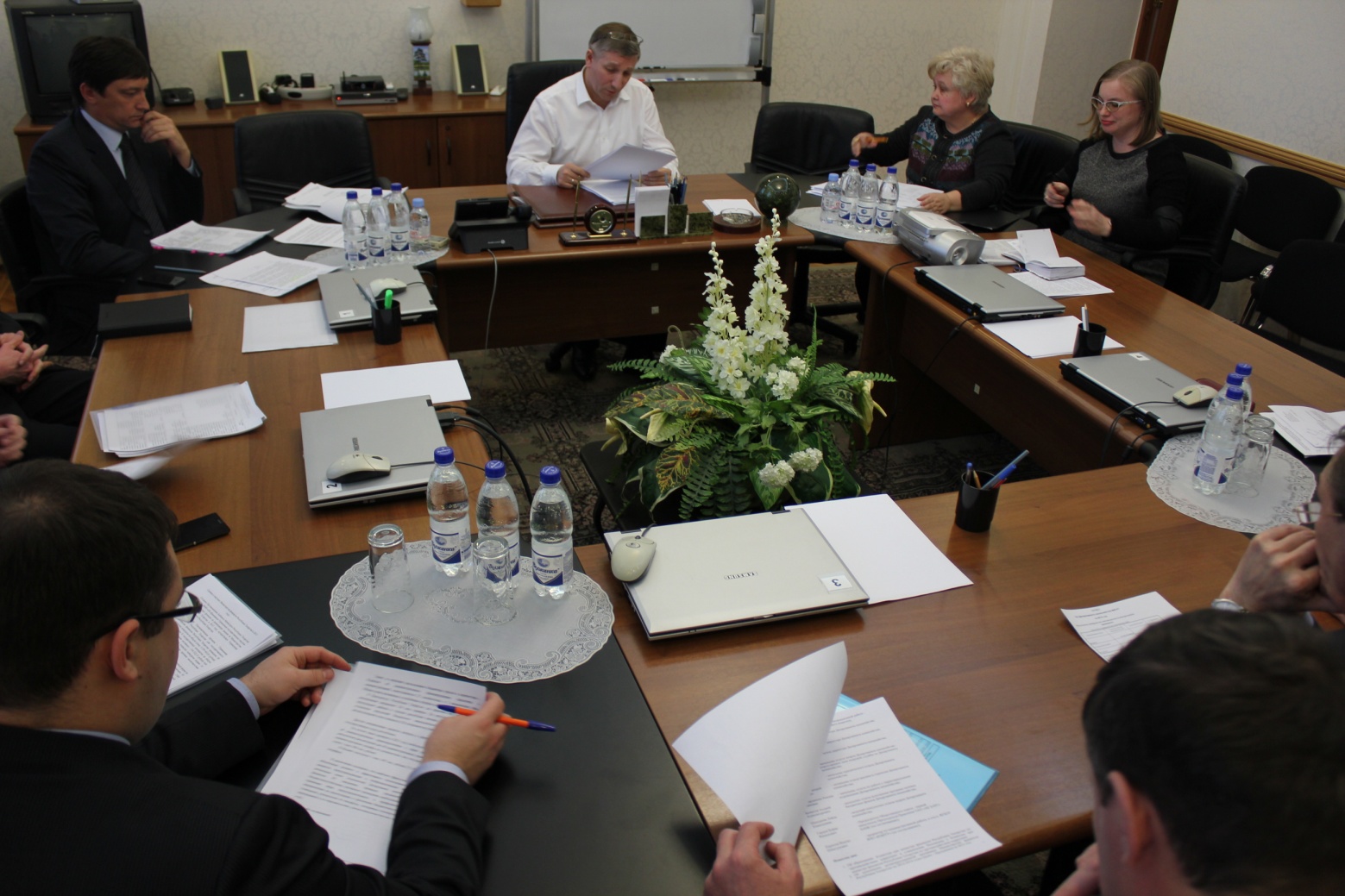 Заседание комиссии по противодействию коррупции01.04.201431 марта 2014 года в Министерстве финансов Республики Татарстан состоялось очередное заседание комиссии при министре финансов Республики Татарстан по противодействию коррупции.Заместитель председателя Комиссии, первый заместитель министра финансов Республики Татарстан – директор Департамента казначейства Министерства финансов Республики Татарстан Марат Файзрахманова доложил об исполнении антикоррупционной программы Министерства финансов Республики Татарстан на 2012-2014 годы за 1 квартал 2014 года. Так же были обсуждены изменения Антикоррупционной программы Министерства финансов Республики Татарстан на 2012 – 2014 годы в соответствии с подпрограммой «Реализация антикоррупционной политики Республики Татарстан на 2014 год». 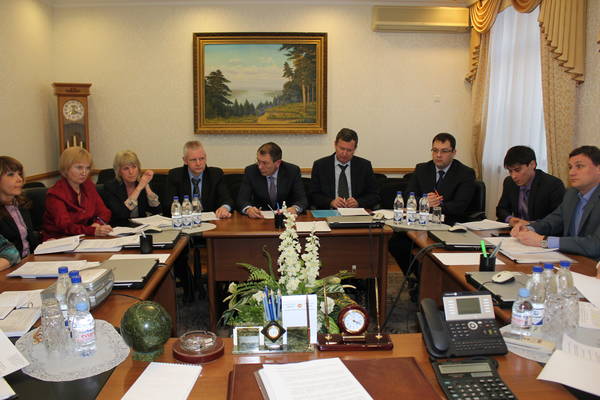 Заседание комиссии по противодействию коррупции31.07.201431 июля 2014 года в Министерстве финансов Республики Татарстан состоялось очередное заседание комиссии при министре финансов Республики Татарстан по противодействию коррупции.Заместитель председателя Комиссии, первый заместитель министра финансов Республики Татарстан – директор Департамента казначейства Министерства финансов Республики Татарстан Марат Файзрахманова доложил об исполнении антикоррупционной программы Министерства финансов Республики Татарстан на 2012-2014 годы за 1 полугодие 2014 года. На заседании были также  рассмотрены следующие вопросы: - Отчет по актам реагирования, поступившим в Министерство финансов Республики Татарстан в 1 полугодии 2014 года;- Об итогах  по размещению государственного заказа за 1 полугодие 2014 года в аппарате Министерства и Департаменте казначейства;- Об итогах проведения с января по июнь 2014 года отраслевого исследования коррупциогенных факторов и реализуемых антикоррупционных мер среди бюджетных учреждений с целью выяснения их мнения о состоянии коррупции в Министерстве финансов Республики Татарстан и Департаменте казначейства Министерства финансов Республики Татарстан;- Об усилении мер по профилактике коррупционных и иных правонарушений;- Об организации работы по подготовке проекта антикоррупционной программы Министерства финансов Республики Татарстан на 2015-2020 годы.Заседание комиссии по противодействию коррупции10.10.201410 октября 2014 года в Министерстве финансов Республики Татарстан состоялось очередное заседание комиссии при министре финансов Республики Татарстан по противодействию коррупции. Заместитель председателя Комиссии, первый заместитель министра финансов Республики Татарстан – директор Департамента казначейства Министерства финансов Республики Татарстан Марат Файзрахманова доложил об исполнении антикоррупционной программы Министерства финансов Республики Татарстан на 2012-2014 годы за 9 месяцев 2014 года о проекте Антикоррупционной программы Министерства финансов Республики Татарстан на 2015 – 2020 годы и другие вопросы.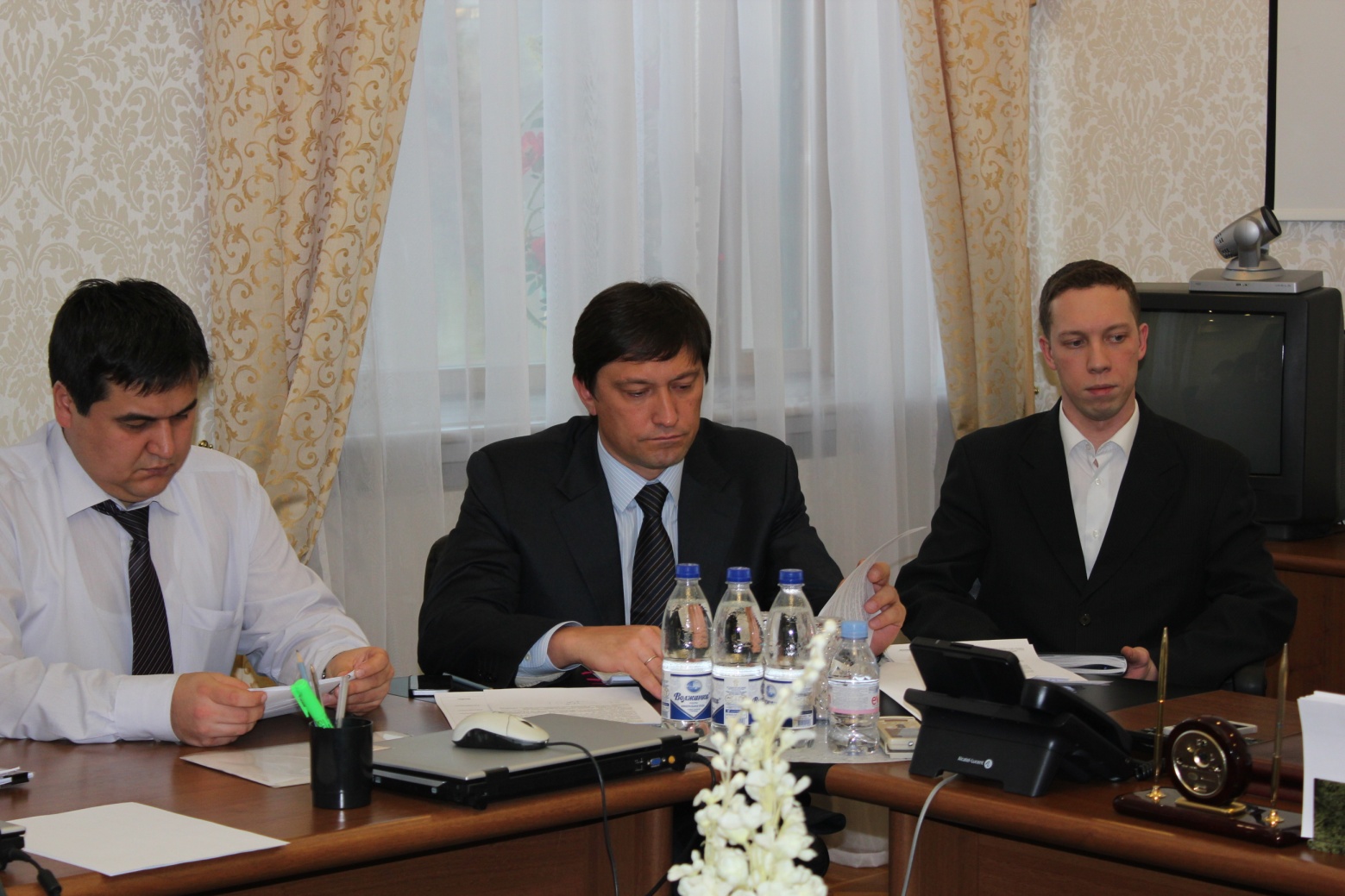 Материалы, подготовленные в 2014 годуПАМЯТКАгосударственному гражданскому служащему  Министерства финансов Республики Татарстан, планирующему увольнение с государственной гражданской службыСодержаниеВ соответствии с частью 11 статьи 15 Федерального закона от 27 июля 2004 г. № 79-ФЗ «О государственной гражданской службе Российской Федерации» (далее – Федеральный закон № 79-ФЗ) государственный гражданский служащий Российской Федерации (далее – гражданский служащий) обязан соблюдать ограничения, выполнять обязательства и требования к служебному поведению, не нарушать запреты, которые установлены указанным Федеральным законом № 79-ФЗ и другими нормативными правовыми актами Российской Федерации, нормативными правовыми актами Республики Татарстан.I. Ограничения, налагаемые на гражданина, замещавшего должность государственной или муниципальной службыСтатьей 17 Федерального закона № 79-ФЗ установлено, что гражданин после увольнения с гражданской службы не вправе:1) в случае замещения должностей гражданской службы, перечень которых установлен нормативными правовыми актами Российской Федерации, Республики Татарстан в течение двух лет замещать должности, а также выполнять работу на условиях гражданско-правового договора в коммерческих и некоммерческих организациях, если отдельные функции государственного управления данными организациями входили в должностные обязанности гражданского служащего, без согласия соответствующей комиссии по соблюдению требований к служебному поведению гражданских служащих и урегулированию конфликтов интересов, которое дается в порядке, устанавливаемом нормативными правовыми актами Российской Федерации, Республики Татарстан;2) разглашать или использовать в интересах организаций либо физических лиц сведения конфиденциального характера или служебную информацию, ставшие ему известными в связи с исполнением должностных обязанностей.Федеральным законом от 25 декабря 2008 г. № 273-ФЗ «О противодействии коррупции» (далее – Федеральный закон № 273-ФЗ) установлены ограничения, налагаемые на гражданина, замещавшего должность государственной или муниципальной службы, при заключении им трудового или гражданско-правового договора:Гражданин, замещавший должность государственной или муниципальной службы, включенную в перечень, установленный нормативными правовыми актами Российской Федерации, Республики Татарстан в течение двух лет после увольнения с государственной или муниципальной службы имеет право замещать на условиях трудового договора должности в организации и (или) выполнять в данной организации работы (оказывать данной организации услуги) в течение месяца стоимостью более ста тысяч рублей на условиях гражданско-правового договора (гражданско-правовых договоров), если отдельные функции государственного, муниципального (административного) управления данной организацией входили в должностные (служебные) обязанности государственного или муниципального служащего, с согласия соответствующей комиссии по соблюдению требований к служебному поведению государственных или муниципальных служащих и урегулированию конфликта интересов.Комиссия обязана рассмотреть письменное обращение гражданина о даче согласия на замещение на условиях трудового договора должности в организации и (или) на выполнение в данной организации работ (оказание данной организации услуг) на условиях гражданско-правового договора в течение семи дней со дня поступления указанного обращения в порядке, устанавливаемом нормативными правовыми актами Российской Федерации, Республики Татарстан и о принятом решении направить гражданину письменное уведомление в течение одного рабочего дня и уведомить его устно в течение трех рабочих дней.II. Должности государственной гражданской службы Республики Татарстан, перечень которых установлен нормативными правовыми актами Российской Федерации и Республики ТатарстанВ соответствии со статьей 20 Федерального закона "О государственной гражданской службе Российской Федерации",  Федеральным законом от 25 декабря 2008 года № 273-ФЗ «О противодействии коррупции», пунктом 3 Указа Президента Российской Федерации от 18 мая 2009 года N 557 "Об утверждении перечня должностей федеральной государственной службы, при назначении на которые граждане и при замещении которых федеральные государственные служащие обязаны представлять сведения о своих доходах, об имуществе и обязательствах имущественного характера, а также сведения о доходах, об имуществе и обязательствах имущественного характера своих супруги (супруга) и несовершеннолетних детей", Указом Президента Российской Федерации от 2 апреля 2013 года № 309 «О мерах по реализации отдельных положений Федерального закона «О противодействии коррупции»,  и Указами Президента Республики Татарстан от 30 декабря 2009 года № УП-701 «Об утверждении  перечня должностей государственной гражданской службы Республики Татарстан, при назначении на которые граждане и при замещении которых, государственные гражданские служащие Республики Татарстан обязаны представлять сведения о своих доходах, об имуществе и обязательствах имущественного   характера, а также сведения о доходах, об имуществе и обязательствах       имущественного характера своих супруги (супруга) и несовершеннолетних детей» и от 30 декабря 2009 года № УП-702 «О представлении гражданами, претендующими на замещение должностей государственной гражданской службы Республики Татарстан, сведений о доходах, об имуществе и обязательствах имущественного характера, а также о представлении государственными гражданскими служащими Республики Татарстан сведений о доходах, расходах, об имуществе и обязательствах имущественного характера» утвержден Перечень должностей государственной гражданской службы Республики Татарстан, при назначении на которые граждане и при замещении которых, государственные гражданские служащие Республики Татарстан обязаны представлять сведения о своих доходах, об имуществе и обязательствах имущественного   характера, а также сведения о доходах, об имуществе и обязательствах       имущественного характера своих супруги (супруга) и несовершеннолетних детей (далее - Перечень). В Перечень вошли следующие  должности государственной гражданской службы Республики Татарстан:1. Должности государственной гражданской службы Республики Татарстан, включенные в Реестр должностей государственной гражданской службы Республики Татарстан, утвержденный Указом Президента Республики Татарстан от 18 января 2006 года N УП-9 "О Реестре должностей государственной гражданской службы Республики Татарстан" в пределах всех групп должностей категорий "руководители" и "помощники (советники)".2. Другие должности государственной гражданской службы Республики Татарстан, замещение которых связано с коррупционными рисками и исполнение должностных обязанностей по которым предусматривает:осуществление постоянно, временно или в соответствии со специальными полномочиями функций представителя власти либо организационно-распорядительных или административно-хозяйственных функций;предоставление государственных услуг гражданам и организациям;осуществление контрольных и надзорных мероприятий;подготовку и принятие решений о распределении бюджетных ассигнований, субсидий, межбюджетных трансфертов, а также распределение ограниченного ресурса;управление государственным имуществом;осуществление государственных закупок либо выдачу лицензий и разрешений;хранение и распределение материально-технических ресурсов.Приказом Министерства финансов Республики Татарстан от 24.05.2010г. № 11-41 (с изменениями, внесенными приказом от 22.09.2010г. №11-85, от 30.10.2013 № 11-112, от 11.03.2014 №21-1-150л) Перечень должностей государственной гражданской службы аппарата Министерства финансов Республики Татарстан и Департамента казначейства Министерства финансов Республики Татарстан, при назначении на которые граждане, претендующие на их замещение, обязаны представлять сведения о своих доходах, об имуществе и обязательствах имущественного характера, а также сведения о доходах, об имуществе и обязательствах имущественного характера своих супруги (супруга) и несовершеннолетних детей, а также при замещении которых государственные гражданские служащие аппарата Министерства финансов Республики Татарстан и Департамента казначейства Министерства финансов Республики Татарстан обязаны представлять сведения о своих доходах, расходах, об имуществе и обязательствах имущественного характера, а также сведения о доходах, расходах, об имуществе и обязательствах имущественного характера своих супруги (супруга) и несовершеннолетних детей (далее Перечень), исполнение должностных обязанностей по которым предусматривает:осуществление постоянно, временно или в соответствии со специальными полномочиями функций представителя власти либо организационно распорядительных или административно-хозяйственных функций; осуществление контрольных и надзорных мероприятий;подготовку и принятие решений о распределении бюджетных ассигнований, субсидий, межбюджетных трансфертов, а также распределение ограниченного ресурса;осуществление государственных закупок для нужд аппарата Министерства финансов Республики Татарстан. III. Ответственность за несоблюдение предусмотренных ограничений и запретовВ соответствии со ст. 13 Федерального закона № 273-ФЗ граждане Российской Федерации, иностранные граждане и лица без гражданства за совершение коррупционных правонарушений несут уголовную, административную, гражданско-правовую и дисциплинарную ответственность в соответствии с законодательством Российской Федерации. Федеральным законом № 273-ФЗ установлено, что несоблюдение гражданином, замещавшим должности государственной или муниципальной службы, перечень которых устанавливается нормативными правовыми актами Российской Федерации, после увольнения с государственной или муниципальной службы требования, предусмотренного частью 2 статьи 12, влечет прекращение трудового или гражданско-правового договора на выполнение работ (оказание услуг), указанного в части 1 статьи 12, заключенного с указанным гражданином.Работодатель при заключении трудового или гражданско-правового договора на выполнение работ (оказание услуг), указанного в части 1 статьи 12 Федерального закона № 273-ФЗ, с гражданином, замещавшим должности государственной или муниципальной службы, перечень которых устанавливается нормативными правовыми актами Российской Федерации, в течение двух лет после его увольнения с государственной или муниципальной службы обязан в десятидневный срок сообщать о заключении такого договора представителю нанимателя (работодателю) государственного или муниципального служащего по последнему месту его службы в порядке, устанавливаемом нормативными правовыми актами Российской Федерации.В соответствии со ст. 19.29. Кодекса Российской Федерации об административных правонарушениях от 30 декабря 2001 г. № 195-ФЗ привлечение работодателем либо заказчиком работ (услуг) к трудовой деятельности на условиях трудового договора либо к выполнению работ или оказанию услуг на условиях гражданско-правового договора гражданского служащего, замещающего должность, включенную в перечень, установленный нормативными правовыми актами, либо бывшего гражданского служащего, замещавшего такую должность, с нарушением требований, предусмотренных Федеральным законом № 273-ФЗ влечет наложение административного штрафа на граждан в размере от двух тысяч до четырех тысяч рублей; на должностных лиц - от двадцати тысяч до пятидесяти тысяч рублей; на юридических лиц - от ста тысяч до пятисот тысяч рублей.Проверка соблюдения гражданином, запрета на замещение на условиях трудового договора должности в организации и (или) на выполнение в данной организации работ (оказание данной организации услуг) на условиях гражданско-правового договора (гражданско-правовых договоров) в случаях, предусмотренных федеральными законами, если отдельные функции государственного управления данной организацией входили в должностные (служебные) обязанности гражданского или муниципального служащего, и соблюдения работодателем условий заключения трудового договора или соблюдения условий заключения гражданско-правового договора с таким гражданином осуществляется в порядке, устанавливаемом нормативными правовыми актами Российской Федерации.IV. Конфликт интересов, связанный с взаимодействием с бывшим работодателем и трудоустройством после увольнения с гражданской службыКонфликт интересов, связанный с взаимодействием с бывшим работодателем и трудоустройством после увольнения с гражданской службы отнесен к типовым ситуациям конфликта интересов на гражданской службе Российской Федерации:Описание ситуацииГражданский служащий ведет переговоры о трудоустройстве после увольнения с гражданской службы на работу в организацию, в отношении которой он осуществляет отдельные функции государственного управления.Меры предотвращения и урегулированияГражданскому служащему рекомендуется воздерживаться от ведения переговоров о последующем трудоустройстве с организациями, в отношении которых он осуществляет отдельные функции государственного управления. При поступлении соответствующих предложений от проверяемой организации гражданскому служащему рекомендуется отказаться от их обсуждения до момента увольнения с гражданской службы.В случае если указанные переговоры о последующем трудоустройстве начались, гражданскому служащему следует уведомить представителя нанимателя, непосредственного начальника в письменной форме о наличии личной заинтересованности.Представителю нанимателя рекомендуется отстранить гражданского служащего от исполнения должностных (служебных) обязанностей в отношении организации, с которой он ведет переговоры о трудоустройстве после его увольнения с гражданской службы.С трудоустройством бывших гражданских служащих также связан целый ряд ситуаций, которые могут повлечь конфликт интересов и нанести ущерб репутации государственного органа, но при этом не могут быть в необходимой степени урегулированы в рамках действующего законодательства, например:бывший гражданский служащий поступает на работу в частную организацию, регулярно взаимодействующую с государственным органом, в котором гражданский служащий ранее замещал должность;бывший гражданский служащий создает собственную организацию, существенной частью деятельности которой является взаимодействие с государственным органом, в котором гражданский служащий ранее замещал должность;гражданский служащий продвигает определенные проекты с тем, чтобы после увольнения с гражданской службы заниматься их реализацией.ПРАВИТЕЛЬСТВО РОССИЙСКОЙ ФЕДЕРАЦИИПОСТАНОВЛЕНИЕот 8 сентября . N 700О ПОРЯДКЕСООБЩЕНИЯ РАБОТОДАТЕЛЕМ ПРИ ЗАКЛЮЧЕНИИТРУДОВОГО ДОГОВОРА С ГРАЖДАНИНОМ, ЗАМЕЩАВШИМ ДОЛЖНОСТИГОСУДАРСТВЕННОЙ  ИЛИ МУНИЦИПАЛЬНОЙ СЛУЖБЫ, ПЕРЕЧЕНЬ КОТОРЫХУСТАНАВЛИВАЕТСЯ НОРМАТИВНЫМИ ПРАВОВЫМИ АКТАМИ РОССИЙСКОЙФЕДЕРАЦИИ, В ТЕЧЕНИЕ 2 ЛЕТ ПОСЛЕ ЕГО УВОЛЬНЕНИЯС ГОСУДАРСТВЕННОЙ ИЛИ МУНИЦИПАЛЬНОЙ СЛУЖБЫ О ЗАКЛЮЧЕНИИТАКОГО ДОГОВОРА ПРЕДСТАВИТЕЛЮ НАНИМАТЕЛЯ (РАБОТОДАТЕЛЮ)ГОСУДАРСТВЕННОГО ИЛИ МУНИЦИПАЛЬНОГО СЛУЖАЩЕГОПО ПОСЛЕДНЕМУ МЕСТУ ЕГО СЛУЖБЫПравительство Российской Федерации постановляет:1. Установить, что работодатель при заключении трудового договора с гражданином, замещавшим должности государственной или муниципальной службы, перечень которых устанавливается нормативными правовыми актами Российской Федерации (далее - гражданин), в течение 2 лет после его увольнения с государственной или муниципальной службы сообщает представителю нанимателя (работодателю) государственного или муниципального служащего по последнему месту его службы о заключении такого договора в письменной форме.2. В письме, направляемом работодателем представителю нанимателя (работодателю) гражданина по последнему месту его службы, должны содержаться следующие сведения:а) фамилия, имя, отчество (при наличии) гражданина (в случае, если фамилия, имя или отчество изменялись, указываются прежние);б) число, месяц, год и место рождения гражданина (страна, республика, край, область, населенный пункт);в) должность государственной или муниципальной службы, замещаемая гражданином непосредственно перед увольнением с государственной или муниципальной службы (по сведениям, содержащимся в трудовой книжке);г) наименование организации (полное, а также сокращенное (при его наличии));д) дата и номер приказа (распоряжения) или иного решения работодателя, согласно которому гражданин принят на работу;е) дата заключения трудового договора и срок, на который он заключен (указывается дата начала работы, а в случае, если заключается срочный трудовой договор, - срок его действия и обстоятельства (причины), послужившие основанием для заключения срочного трудового договора);ж) наименование должности, которую занимает гражданин по трудовому договору в соответствии со штатным расписанием, а также структурное подразделение организации (при его наличии);з) должностные обязанности, исполняемые по должности, занимаемой гражданином (указываются основные направления поручаемой работы).3. Письмо оформляется на бланке организации и подписывается ее руководителем либо уполномоченным лицом, подписавшим трудовой договор со стороны работодателя. Подпись работодателя заверяется печатью организации (печатью кадровой службы).4. Письмо направляется представителю нанимателя (работодателю) гражданина по последнему месту его службы в 10-дневный срок со дня заключения трудового договора с гражданином.Председатель ПравительстваРоссийской ФедерацииВ.ПУТИНЗарегистрировано в Минюсте РТ 7 апреля 2014 г. N 2269              ПРИКАЗ                                                                           БОЕРЫК                                                            г. КазаньО внесении изменения в Перечень должностей государственной гражданской службы аппарата Министерства финансов Республики Татарстан и Департамента казначейства Министерства финансов Республики Татарстан, при назначении на которые граждане, претендующие на их замещение, обязаны представлять сведения о своих доходах, об имуществе и обязательствах имущественного характера, а также сведения о доходах, об имуществе и обязательствах имущественного характера своих супруги (супруга) и несовершеннолетних детей, а также при замещении которых государственные гражданские служащие аппарата Министерства финансов Республики Татарстан и Департамента казначейства Министерства финансов Республики Татарстан обязаны представлять сведения о своих доходах, расходах, об имуществе и обязательствах имущественного характера, а также сведения о доходах, расходах, об имуществе и обязательствах имущественного характера своих супруги (супруга) и несовершеннолетних детей, утвержденный приказом Министерства финансов Республики Татарстан от 30.10.2013 № 11-112В соответствии с Федеральным законом от 25 декабря 2008 года № 273-ФЗ «О противодействии коррупции», Указами Президента Республики Татарстан от 30 декабря 2009 года № УП-701 «Об утверждении  перечня должностей государственной гражданской службы Республики Татарстан, при назначении на которые граждане и при замещении которых государственные гражданские служащие Республики Татарстан обязаны представлять сведения о своих доходах, об имуществе и обязательствах имущественного   характера, а также сведения о доходах, об имуществе и обязательствах  имущественного характера своих супруги (супруга) и несовершеннолетних детей» и от 30 декабря 2009 года № УП-702 «О представлении гражданами, претендующими на замещение должностей государственной гражданской службы Республики Татарстан, сведений о доходах, об имуществе и обязательствах имущественного характера, а также о представлении государственными гражданскими служащими Республики Татарстан сведений о доходах, расходах, об имуществе и обязательствах имущественного характера» п р и к а з ы в а ю:Внести изменение в Перечень должностей государственной гражданской службы аппарата Министерства финансов Республики Татарстан и Департамента казначейства Министерства финансов Республики Татарстан, при назначении на которые граждане, претендующие на их замещение, обязаны представлять сведения о своих доходах, об имуществе и обязательствах имущественного характера, а также сведения о доходах, об имуществе и обязательствах имущественного характера своих супруги (супруга) и несовершеннолетних детей, а также при замещении которых государственные гражданские служащие аппарата Министерства финансов Республики Татарстан и Департамента казначейства Министерства финансов Республики Татарстан обязаны представлять сведения о своих доходах, расходах, об имуществе и обязательствах имущественного характера, а также сведения о доходах, расходах, об имуществе и обязательствах имущественного характера своих супруги (супруга) и несовершеннолетних детей, утвержденный приказом Министерства финансов Республики Татарстан от 30.10.2013 № 11-112 (зарегистрирован Министерством юстиции Республики Татарстан 22.11.2013, регистрационный № 2097), изложив его в новой прилагаемой редакции.2.  Отделу кадров аппарата Министерства финансов Республики Татарстан и отделу кадров Департамента казначейства Министерства финансов Республики Татарстан довести настоящий приказ до государственных гражданских служащих, включенных в Перечень. 3. Контроль за исполнением настоящего приказа оставляю за собой.Министр                                                                                     Р.Р.ГайзатуллинПриложение к приказуМинистерства финансов Республики Татарстан от 11.03.2014г. № 21-11-150лПеречень должностей государственной гражданской службы аппарата Министерства финансов Республики Татарстан и Департамента казначейства Министерства финансов Республики Татарстан, при назначении на которые  граждане, претендующие на их замещение, обязаны представлять сведения о своих доходах, об имуществе и обязательствах имущественного характера, а также сведения о доходах, об имуществе и обязательствах имущественного характера своих супруги (супруга) и несовершеннолетних детей, а также при замещении которых государственные гражданские служащие аппарата Министерства финансов Республики Татарстан и Департамента казначейства Министерства финансов Республики Татарстан обязаны представлять сведения о своих доходах, расходах, об имуществе и обязательствах имущественного характера, а также сведения о доходах, расходах, об имуществе и обязательствах имущественного характера своих супруги (супруга) и несовершеннолетних детейАппарат Министерства финансов Республики ТатарстанРуководствоПервый заместитель министра- директор Департамента казначейства Заместитель министра3. Помощник министраБюджетный отдел1. Начальник отдела2. Заместитель начальника отдела3. Ведущий советник4. Ведущий консультантОтдел по взаимоотношениям с бюджетами регионов1. Начальник отдела2. Заместитель начальника отдела3. Ведущий советник4. Ведущий консультантОтдел бюджетной политики1. Начальник отдела2. Заместитель начальника отделаОтдел бюджетной политики в социально-культурной сфере1. Начальник отдела2. Заместитель начальника отдела3. Ведущий советник4. Ведущий консультантОтдел бюджетной политики в отраслях бюджетной сферы1. Начальник отдела2. Заместитель начальника отдела3. Ведущий советник4. Ведущий консультантЭкономический отдел1. Начальник отдела2. Заместитель начальника отделаОтдел финансирования отраслей экономики1. Начальник отдела2. Заместитель начальника отдела3. Ведущий советник4. Ведущий консультантОтдел экономического анализа1. Начальник отдела2. Заместитель начальника отделаОтдел финансирования аппарата управления1. Начальник отдела2. Заместитель начальника отдела3. Ведущий советник4. Ведущий консультантОтдел кадров1. Начальник отделаОтдел учета и отчетности1. Начальник отдела2. Заместитель начальника отделаЮридический отдел1. Начальник отдела2. Заместитель начальника отделаОбщий отдел1. Начальник отделаАдминистративно-хозяйственный отдел1. Начальник отделаДепартамент казначейства Министерства финансовРеспублики ТатарстанРуководство Департамента казначейства1. Заместитель директораОтдел исполнения бюджета1. Начальник отдела2. Заместитель начальника отдела3. Ведущий советник4. Ведущий консультант5. Ведущий специалист-экспертОтдел финансирования социальной сферы1. Начальник отдела2. Заместитель начальника отдела3. Ведущий советник4. Ведущий консультантОтдел финансирования целевых программ и фондов1. Начальник отдела2. Заместитель начальника отдела3. Ведущий советник4. Ведущий консультант5. Ведущий специалист-экспертОтдел экономической экспертизы1. Начальник отдела2. Заместитель начальника отдела3. Ведущий советник4. Ведущий консультант5. Ведущий специалист-экспертОтдел анализа и стратегии1. Начальник отдела2. Заместитель начальника отдела3. Ведущий советникОтдел исполнения программ капитального строительства1. Начальник отдела2. Заместитель начальника отдела3. Ведущий советник4. Ведущий консультант5. Ведущий специалист-эксперт6. Специалист 1 разрядаОтдел исполнения программ капитального и текущего ремонта1. Начальник отдела2. Заместитель начальника отдела3. Ведущий советник4. Ведущий консультант5. Специалист 1 разрядаОтдел исполнения программ целевых бюджетных фондов1. Начальник отдела2. Заместитель начальника отдела3. Ведущий советник4. Ведущий консультант5. Ведущий специалист-экспертСводный отдел платежных операций1. Начальник отдела2. Заместитель начальника отдела3. Ведущий консультант4. Ведущий специалист-эксперт5. Специалист 1 разрядаОтдел регионального контроля1. Начальник отдела2. Заместитель начальника отдела3. Ведущий советник4. Ведущий консультант5. Ведущий специалист-эксперт6. Специалист 1 разрядаОтдел оперативного контроля1. Начальник отдела2. Заместитель начальника отдела3. Ведущий советник4. Ведущий консультант5. Специалист 1 разрядаОтдел финансирования программ по дорожной безопасности1. Начальник отдела2. Заместитель начальника отдела3. Ведущий консультант4. Специалист 1 разрядаОтдел финансирования программ дорожного строительства1. Начальник отдела2. Ведущий советник3. Специалист 1 разрядаЮридический отдел1. Начальник отдела2. Заместитель начальника отдела3. Ведущий советник4. Ведущий консультантОтдел анализа размещения заказов для государственных нуждРеспублики Татарстан1. Начальник отдела2. Заместитель начальника отдела3. Ведущий советник4. Ведущий консультантОтдел контроля в сфере размещения заказовдля государственных нужд Республики Татарстан1. Начальник отдела2. Заместитель начальника отдела3. Ведущий советник4. Ведущий консультантОтдел административно-производственной практики1. Начальник отдела2. Заместитель начальника отдела3. Ведущий советник4. Старший специалист 1 разрядаОтдел кадров1. Начальник отдела2. Заместитель начальника отделаТерриториальные отделения Департамента казначействаМинистерства финансов Республики ТатарстанАгрызского района1. Руководитель2. Заместитель руководителяОтдел исполнения бюджетов1. Заместитель руководителя2. Ведущий специалист-эксперт3. Старший специалист 2 разряда4. Специалист-экспертОтдел учета и отчетности1. Начальник отдела Ведущий специалист-экспертАзнакаевского района и г. Азнакаево1. Руководитель2. Заместитель руководителяОтдел исполнения бюджетов1. Заместитель руководителя2. Консультант3. Ведущий специалист-эксперт4. Специалист-эксперт5. Специалист 1 разрядаОтдел учета и отчетности1. Начальник отделаВедущий специалист-экспертСпециалист-экспертАксубаевского района1. Руководитель2. Заместитель руководителяОтдел исполнения бюджетов1. Заместитель руководителя2. Ведущий специалист-эксперт3. Специалист-эксперт4. Специалист 1 разрядаОтдел учета и отчетности1. Начальник отделаСтарший специалист 3 разрядаАктанышского района1. Руководитель2. Заместитель руководителяОтдел исполнения бюджетов1. Заместитель руководителя2. Ведущий специалист-эксперт3. Специалист-экспертОтдел учета и отчетности1. Начальник отдела2. Ведущий специалист-экспертАлексеевского района1. Руководитель2. Заместитель руководителяОтдел исполнения бюджетов1. Заместитель руководителя2. Ведущий специалист-эксперт3. Специалист-экспертОтдел учета и отчетности1. Начальник отделаВедущий специалист-экспертАлькеевского района1. Руководитель2. Заместитель руководителяОтдел исполнения бюджетов1. Заместитель руководителя2. Ведущий специалист-эксперт3. Специалист-эксперт4. Старший специалист 3 разрядаОтдел учета и отчетности1. Начальник отдела2. Ведущий специалист-экспертАльметьевского района и г. Альметьевска1. Руководитель2. Заместитель руководителяОтдел исполнения бюджетов1. Заместитель руководителя2. Консультант3. Ведущий специалист-эксперт4. Специалист-эксперт5. Специалист 1 разрядаОтдел учета и отчетности1. Начальник отделаОтдел экспертизы1. Начальник отдела2. Консультант3. Ведущий специалист-эксперт4. Специалист-эксперт5. Специалист 1 разрядаМежрайонный контрольно-ревизионный отдел1. Начальник отдела2. Ведущий специалист-эксперт3. Специалист-экспертАпастовского района1. Руководитель2. Заместитель руководителяОтдел исполнения бюджетов1. Заместитель руководителя2. Ведущий специалист-эксперт3. Специалист-экспертОтдел учета и отчетности1. Начальник отделаВедущий специалист-экспертАрского района1. Руководитель2. Заместитель руководителяОтдел исполнения бюджетов1. Заместитель руководителя2. Специалист-экспертОтдел учета и отчетности1. Начальник отделаВедущий специалист-экспертАтнинского района1. Руководитель2. Заместитель руководителяОтдел исполнения бюджетов1. Заместитель руководителя2. Ведущий специалист-эксперт3. Специалист-эксперт4. Специалист 1 разрядаОтдел учета и отчетности1. Начальник отделаВедущий специалист-экспертБавлинского района1. Руководитель2. Заместитель руководителяОтдел исполнения бюджетов1. Заместитель руководителя2. Ведущий специалист-эксперт3. Специалист-экспертОтдел учета и отчетности1. Начальник отделаВедущий специалист-экспертБалтасинского района1. Руководитель2. Заместитель руководителяОтдел исполнения бюджетов1. Заместитель руководителя2. Ведущий специалист-эксперт3. Специалист-экспертОтдел учета и отчетности1. Начальник отделаВедущий специалист-экспертБугульминского района и г. Бугульмы1. Руководитель2. Заместитель руководителяОтдел исполнения бюджетов1. Заместитель руководителя2. Консультант3. Ведущий специалист-эксперт4. Специалист-эксперт5. Специалист 1 разрядаОтдел учета и отчетности1. Начальник отделаСектор экспертизы1. Ведущий специалист-эксперт2. Специалист-экспертБуинского района1. Руководитель2. Заместитель руководителяОтдел исполнения бюджетов1. Заместитель руководителя2. Ведущий специалист-эксперт3. Специалист-экспертОтдел учета и отчетности1. Начальник отделаМежрайонный контрольно-ревизионный отдел1. Начальник отдела2. Специалист-эксперт4. Специалист 1 разрядаВедущий специалист-экспертВерхнеуслонского района1. Руководитель2. Заместитель руководителя1. Заместитель руководителя2. Ведущий специалист-эксперт3. Старший специалист 3 разряда4. Специалист-экспертОтдел учета и отчетности1. Начальник отделаВедущий специалист-экспертВысокогорского района1. Руководитель2. Заместитель руководителяОтдел исполнения бюджетов1. Заместитель руководителя2. Ведущий специалист-эксперт3. Специалист-экспертОтдел учета и отчетности1. Начальник отделаВедущий специалист-экспертДрожжановского района1. Руководитель2. Заместитель руководителяОтдел исполнения бюджетов1. Заместитель руководителя2. Ведущий специалист-эксперт3. Старший специалист 3 разряда4. Специалист 1 разрядаОтдел учета и отчетности1. Начальник отделаЕлабужского района и г. Елабуги1. Руководитель2. Заместитель руководителяОтдел исполнения бюджетов1. Заместитель руководителя2. Консультант3. Ведущий специалист-эксперт4. Специалист-экспертОтдел учета и отчетности1. Начальник отделаОтдел экспертизы1. Начальник отдела2. Ведущий специалист-эксперт3. Старший специалист 2 разрядаЗаинского района и г. Заинска1. Руководитель2. Заместитель руководителяОтдел исполнения бюджетов1. Заместитель руководителя2. Консультант3. Ведущий специалист-эксперт4. Специалист-экспертОтдел учета и отчетности1. Начальник отделаВедущий специалист-экспертЗеленодольского района и г. Зеленодольска1. Руководитель2. Заместитель руководителяОтдел исполнения бюджетов1. Заместитель руководителя2. Ведущий специалист-эксперт3. Специалист-экспертОтдел учета и отчетности1. Начальник отделаМежрайонный контрольно-ревизионный отдел1. Начальник отдела2. Ведущий специалист-эксперт3. Специалист-эксперт4. Специалист 1 разрядаВедущий специалист-экспертСпециалист-экспертг. Казани1. Руководитель2. Заместитель руководителяОтдел финансирования муниципальных и автономных учреждений1. Начальник отдела2. Консультант3. Ведущий специалист-эксперт4. Старший специалист 3 разряда5. Специалист-эксперт6. Специалист 1 разрядаОтдел финансирования местного бюджета1. Начальник отдела2. Консультант3. Ведущий специалист-эксперт4. Специалист-эксперт5. Специалист 1 разрядаОтдел финансирования социальной сферы1. Начальник отдела2. Консультант3. Ведущий специалист-эксперт4. Старший специалист 3 разряда5. Специалист-экспертОтдел финансирования республиканского бюджета1. Начальник отдела2. Консультант3. Ведущий специалист-эксперт4. Специалист-эксперт5. Специалист 1 разрядаОтдел экономической экспертизы1. Начальник отдела2. Консультант3. Ведущий специалист-экспертОтдел учета и отчетности использования местного бюджетаНачальник отделаОтдел учета и отчетности использования республиканского бюджета1. Начальник отделаОтдел юридической и организационно-кадровой работы1. Начальник отделаОтдел методологии проектов1. Начальник отделаКайбицкого района1. Руководитель2. Заместитель руководителяОтдел исполнения бюджетов1. Заместитель руководителя2. Ведущий специалист-эксперт3. Специалист-экспертВедущий специалист-экспертКамско-Устьинского района1. Руководитель2. Заместитель руководителяОтдел исполнения бюджетов1. Заместитель руководителя2. Ведущий специалист-эксперт3. Специалист-экспертОтдел учета и отчетности1. Начальник отделаКукморского района1. Руководитель2. Заместитель руководителяОтдел исполнения бюджетов1. Заместитель руководителя2. Специалист-экспертОтдел учета и отчетности1. Начальник отделаВедущий специалист-экспертЛаишевского района1. Руководитель2. Заместитель руководителяОтдел исполнения бюджетов1. Заместитель руководителя2. Ведущий специалист-эксперт3. Специалист-эксперт4. Специалист 1 разрядаОтдел учета и отчетности1. Начальник отделаЛениногорского района и г. Лениногорска1. Руководитель2. Заместитель руководителяОтдел исполнения бюджетов1. Заместитель руководителя2. Консультант3. Ведущий специалист-эксперт4. Специалист-экспертОтдел учета и отчетности1. Начальник отделаВедущий специалист-экспертМамадышского района1. Руководитель2. Заместитель руководителяОтдел исполнения бюджетов1. Заместитель руководителя2. Ведущий специалист-эксперт3. Специалист-экспертОтдел учета и отчетности1. Начальник отделаВедущий специалист-экспертМенделеевского района1. Руководитель2. Заместитель руководителяОтдел исполнения бюджетов1. Заместитель руководителя2. Ведущий специалист-эксперт3. Старший специалист 3 разряда4. Специалист-экспертОтдел учета и отчетности1. Начальник отделаВедущий специалист-экспертМензелинского района1. Руководитель2. Заместитель руководителяОтдел исполнения бюджетов1. Заместитель руководителя2. Ведущий специалист-эксперт3. Специалист-эксперт4. Специалист 1 разрядаОтдел учета и отчетности1. Начальник отделаВедущий специалист-экспертМуслюмовского района1. Руководитель2. Заместитель руководителяОтдел исполнения бюджетов1. Заместитель руководителя2. Ведущий специалист-эксперт3. Специалист-эксперт4. Специалист 1 разрядаОтдел учета и отчетности1. Начальник отделаВедущий специалист-экспертг. Набережные Челны1. Руководитель2. Заместитель руководителяОтдел исполнения бюджетов1. Начальник отдела2. Консультант3. Ведущий специалист-эксперт4. Специалист-экспертОтдел внебюджетного финансирования1. Начальник отдела2. Ведущий специалист-эксперт3. Специалист-экспертОтдел учета и отчетности1. Начальник отделаОтдел экспертизы1. Начальник отдела2. Ведущий специалист-эксперт3. Специалист-экспертМежрайонный контрольно-ревизионный отдел1. Начальник отдела2. Консультант3. Ведущий специалист-эксперт4. Старший специалист 3 разряда5. Специалист-эксперт6. Специалист 1 разрядаНижнекамского района и г. Нижнекамска1. Руководитель2. Заместитель руководителяОтдел исполнения бюджетов1. Заместитель руководителя2. Ведущий специалист-эксперт3. Специалист-экспертОтдел учета и отчетности1. Начальник отделаОтдел экспертизы1. Начальник отдела2. Специалист-эксперт3. Старший специалист 2 разрядаНовошешминского района1. Руководитель2. Заместитель руководителяОтдел исполнения бюджетов1. Заместитель руководителя2. Ведущий специалист-эксперт3. Специалист-экспертОтдел учета и отчетности1. Начальник отделаВедущий специалист-экспертНурлатского района1. Руководитель2. Заместитель руководителяОтдел исполнения бюджетов1. Заместитель руководителя2. Консультант3. Ведущий специалист-эксперт4. Специалист-экспертОтдел учета и отчетности1. Начальник отделаВедущий специалист-экспертПестречинского района1. Руководитель2. Заместитель руководителяОтдел исполнения бюджетов1. Заместитель руководителя2. Ведущий специалист-эксперт3. Старший специалист 2 разряда4. Специалист-экспертОтдел учета и отчетности1. Начальник отделаВедущий специалист-экспертРыбно-Слободского района1. Руководитель2. Заместитель руководителяОтдел исполнения бюджетов1. Заместитель руководителя2. Ведущий специалист-эксперт3. Старший специалист 2 разряда4. Специалист-экспертОтдел учета и отчетности1. Начальник отделаСабинского района1. Руководитель2. Заместитель руководителяОтдел исполнения бюджетов1. Заместитель руководителя2. Ведущий специалист-эксперт3. Специалист-экспертОтдел учета и отчетности1. Начальник отделаВедущий специалист-экспертСармановского района1. Руководитель2. Заместитель руководителяОтдел исполнения бюджетов1. Заместитель руководителя2. Ведущий специалист-эксперт3. Специалист-экспертОтдел учета и отчетности1. Начальник отделаСпасского района1. Руководитель2. Заместитель руководителяОтдел исполнения бюджетов1. Заместитель руководителя2. Ведущий специалист-эксперт3. Специалист-экспертОтдел учета и отчетности1. Начальник отделаТетюшского района1. Руководитель2. Заместитель руководителяОтдел исполнения бюджетов1. Заместитель руководителя2. Ведущий специалист-эксперт3. Специалист-экспертОтдел учета и отчетности1. Начальник отделаВедущий специалист-экспертТукаевского района1. Руководитель2. Заместитель руководителяОтдел исполнения бюджетов1. Заместитель руководителя2. Ведущий специалист-эксперт3. Специалист-экспертОтдел учета и отчетности1. Начальник отдела2. Ведущий специалист-экспертТюлячинского района1. Руководитель2. Заместитель руководителяОтдел исполнения бюджетов1. Заместитель руководителя2. Ведущий специалист-эксперт3. Специалист 1 разрядаОтдел учета и отчетности1. Начальник отделаЧеремшанского района1. Руководитель2. Заместитель руководителяОтдел исполнения бюджетов1. Заместитель руководителя2. Ведущий специалист-эксперт3. Специалист-экспертОтдел учета и отчетности1. Начальник отдела2. Ведущий специалист-экспертЧистопольского района и г. Чистополя1. Руководитель2. Заместитель руководителяОтдел исполнения бюджетов1. Заместитель руководителя2. Консультант3. Ведущий специалист-эксперт4. Специалист-экспертОтдел учета и отчетности1. Начальник отделаМежрайонный контрольно-ревизионный отдел1. Начальник отдела2. Ведущий специалист-эксперт3. Специалист-экспертЮтазинского района1. Руководитель2. Заместитель руководителяОтдел исполнения бюджетов1. Заместитель руководителя2. Ведущий специалист-эксперт3. Специалист-экспертОтдел учета и отчетностиНачальник отделаИНФОРМАЦИОННОЕ ПИСЬМОО порядке оформлениясправок о доходах, расходах, об имуществеи обязательствах имущественного характераСотрудников Министерства финансов Республики Татарстан, включенных в Перечень должностей наиболее подверженных коррупции, прошу обеспечить представление в отдел кадров Министерства финансов Республики Татарстан не позднее 20 апреля 2014 года полных и достоверных справок о доходах, расходах, об имуществе и обязательствах имущественного характера, в том числе отдельно на супругов и несовершеннолетних детей. Установленные образцы справок размещены в О/Perepis/Справки о доходах за 2013 год. Справки заполняются в строгом соответствии  с пояснениями, размещенными в каждом ее разделе:-	на себя по форме «Справка – госслужащего»;по форме «Справка – госслужащего – родственники»-	на супруга (супругу)-	на несовершеннолетних детей (на каждого ребенка отдельно)Справки предоставлять в файловых папках.ВНИМАНИЕ:Напоминаем Справка о доходах заполняется в печатном виде и распечатывается с оборотом. На каждом листе необходимо проставить подпись.При заполнении руководствоваться Приложением №1 Методического пособия «Отдельные вопросы противодействия коррупции в РТ», разработанные Аппаратом Президента РТ, Счетной палатой РФ и ФНС, а также Обзором проблемных вопросов, возникающих при заполнении справок о доходах, об имуществе и обязательствах имущественного характер, подготовленная Министерством труда и социальной защиты Российской Федерации. (Данные материалы размещены также в О/Perepis/Справки о доходах за 2013 год.)ВНИМАНИЕ: При отсутствии сведений для заполнения соответствующих разделов, подразделов, граф и строк в справках в обязательном порядке необходимо указывать: не имею (в справках на супругов и несовершеннолетних детей: не имеет).Кроме того, в соответствии с Указом Президента Республики Татарстан от 22.04.2013 № УП-328 «О внесении изменений в Указ Президента Республики Татарстан «О представлении гражданами, претендующими на замещение должностей государственной гражданской службы Республики Татарстан, и государственными гражданскими служащими Республики Татарстан сведений о доходах, об имуществе и обязательствах имущественного характера»  граждане, претендующие на замещение должностей государственной гражданской службы Республики Татарстан, и государственные гражданские служащие Республики Татарстан, включенные в Перечень должностей наиболее подверженных коррупции обязаны представлять сведения о своих  расходах, а также о расходах своих супруги (супруга) и несовершеннолетних детей по каждой сделке по приобретению земельного участка, другого объекта недвижимости, транспортного средства, ценных бумаг, акций (долей участия, паев в уставных (складочных) капиталах организаций) за отчетный период (с 1 января по 31 декабря), если сумма сделки превышает общий доход данного лица и его супруги (супруга) за три последних года, предшествующих совершению сделки, и об источниках получения средств, за счет которых совершена сделка. ЗАПОЛНЯТЬ ДОСТОВЕРНО, ПОЛНО, ВНИМАТЕЛЬНО, АККУРАТНО!В случае умышленного непредставления справок о доходах, расходах, об имуществе и обязательствах имущественного характера или представления заведомо ложных сведений, работники будут привлечены в установленном порядке к дисциплинарной ответственности вплоть до освобождения  от должности и увольнения по утрате доверия.Руководителям структурных подразделений надлежит обеспечить представление указанных справок своими подчиненными, а также  работниками, находящимися в отпусках по беременности и родам и по уходу за ребенком до достижения им возраста трех лет, а также на их супругов и несовершеннолетних детей.          Для сведения прилагаем интервью с референтом Государственно-правового управления президента РФ, кандидат юридических наук, заслуженным юристом России Валентином МихайловымКак чиновнику свести расходы с доходамиДля представителей российской власти наступают тревожные времена. В этом году их впервые проверят на честность: сходятся ли их расходы с декларируемыми доходами? Эта мера вводится антикоррупционными указами президента, подписанными в начале апреля. На вопросы наших читателей, связанные с этой темой, ответил в ходе "Горячей линии" человек, который лично принимал участие в разработке проектов указов, - референт Государственно-правового управления президента РФ, кандидат юридических наук, заслуженный юрист России Валентин Михайлов.Здравствуйте, меня зовут Сергей Савельев, звоню из Самары. Скажите, что ждет тех чиновников, которые не смогут доказать, что приобретения соответствуют доходам?Валентин Михайлов: Законом о контроле за расходами, который был принят в конце прошлого года, зафиксирована позиция, что, если то или иное лицо не в состоянии обосновать, откуда у него средства на такие расходы, то по иску прокурора в гражданско-правовом, а не уголовном порядке его имущество изымается в доход государства. Одновременно с принятием этого закона статья 235 Гражданского кодекса была дополнена еще одним положением. По нему имущество, в отношении которого не представлены в соответствии с законодательством о противодействии коррупции доказательства его приобретения на законные доходы, по решению суда подлежит обращению в доход государства. Если в ходе всех этих разбирательств будет выяснено, что человек совершил преступление, то начинают работать другие механизмы. Тогда он в соответствии с ними привлекается к уголовной ответственности. Ну и увольнение с должности в связи с утратой доверия - тоже наказание, причем весьма существенное. В прошлом году за нарушение антикоррупционных стандартов уволили примерно 800 человек.Валентин Иванович, многие вопросы, в том числе присланные на электронный адрес "горячей линии" интернет-пользователями, можно обобщить так: когда же массово начнут конфисковывать имущество у тех, кто наворовал, настроил себе дворцов и прочее?Валентин Михайлов: Я профессионально исследовал институт конфискации как меру уголовного наказания. И хочу сказать, что более коррупциогенной меры, чем конфискация, придумать нельзя. Пожалуйста - случай из практики. Шубу из Греции за 20 тысяч евро ввозят в Россию, где ее конфискуют. Затем с этой шубы срезают пуговицу, делают ее неликвидной и продают за 700 рублей. Вот вам и конфискация. С другой стороны, меры экономического воздействия в отношении лиц, совершивших коррупционные преступления, показывают куда более высокий уровень эффективности. В 2011 году в Уголовный кодекс были внесены изменения, в соответствии с которыми за дачу и получение взятки установлены штрафы, кратные сумме взятки. Сейчас суды за коррупционные преступления назначают наказания в виде штрафа в миллионы, сотни миллионов рублей. Санкции в статьях Уголовного кодекса за взяточничество сформированы следующим образом: либо человек выплачивает штраф, кратный сумме взятки, либо садится в тюрьму. Надо не идти по пути конфискации как однозначной меры уголовного наказания, а использовать другие механизмы экономического воздействия. В том числе кратный штраф, изъятие имущества в гражданско-правовом порядке - в тех случаях, когда человек не может обосновать его происхождение. Я об этом уже говорил.А в чем разница между конфискацией и изъятием?Валентин Михайлов: С формальной точки зрения конфискация как мера уголовного наказания четко не определена, ее размеры в законе не зафиксированы. Она может быть применена в отношении всего имущества подсудимого. Человек похитил, условно говоря, мешок картошки, а ему назначают наказание в виде конфискации всего того, что он честно зарабатывал всю жизнь - машины, дачи и так далее. Размер штрафа в законе четко определен. Кроме того, в выплате штрафа заинтересован сам осужденный. Допустим, человеку за коррупционное преступление назначили штраф. И если люди, на которых он "переписал" свое имущество, не хотят, чтобы этот человек отбывал наказание в виде 12 лет лишения свободы, пусть просто оплатят его штраф. Еще по осени прошлого года была скорректирована 46-я статья Уголовного кодекса, в которой говорилось о штрафах. До этого к лицу, которое злостно уклоняется от уплаты штрафа, назначенного за совершение коррупционного преступления, могла быть применена любая мера наказания, кроме лишения свободы. А после корректировки - только реальное лишение свободы. Думается, что полученная альтернативность - либо штраф, либо реальное лишение свободы на длительный срок - весьма продуктивна. При конфискации имущество изымается и обращается в доход Российской Федерации в связи с совершением преступления в рамках уголовного процесса. Конечно, и здесь нужно решить ряд серьезных вопросов.Здравствуйте, Валентин Иванович, вас беспокоит Республика Марий Эл, Геннадий Андреевич. В подписанных Владимиром Путиным документах введена норма, согласно которой чиновник отчитывается о своих расходах, если сумма сделки превышает общий доход этого лица и его супруги (супруга) за последние три года. Почему исходили из трех лет? И еще один вопрос: не следует ли тотально проверять всех родственников на доходы? А то собственность можно оформлять на племянников, бабушек, дедушек, которые в декларации не фигурируют.Валентин Михайлов: Что касается трех лет, то здесь мы исходили из экспертных оценок. Это средний срок, за который люди зарабатывают на крупные покупки. Кроме того, учитывалось то обстоятельство, что государственные служащие представляют сведения о доходах с 2010 года и к настоящему времени уже накопилась база данных за три года. Но если человек, например, всю жизнь откладывал, то здесь особых проблем нет. Посмотрите справки о расходах, там указано, что одним из источников средств, на которые совершена крупная сделка, могут быть накопления.Теперь по поводу лазеек. Здесь не все так просто даже для тех, кто ими пользуется. Был случай, когда один миллионер оформил на свою супругу несколько сотен миллионов долларов. А она возьми да и не отдай ему. Не так-то легко оформляют на других лиц серьезное имущество. Это далеко не всегда так просто, хотя проблема переоформления имущества на других лиц действительно существует.В то же время стопроцентный заградительный барьер мы все равно не выстроим. Надо учитывать реальные возможности, которыми обладают проверяющие. Расширять перечень лиц, подлежащих проверке, можно, с одной стороны, до бесконечности. Но, с другой стороны, если вся страна будет подавать сведения о доходах, мы в этом просто-напросто заплутаем. Как можно проверить всех и вся, это же утопия. Намного уместнее вести речь о создании механизмов, которые не позволяли бы так легко переводить средства на счета других людей. В целом я профессионально убежден, что увеличивать количество лиц, которые будут предоставлять сведения о доходах и расходах, просто не эффективно. Возьмем, например, сына чиновника. У него есть супруга, которая занимается бизнесом. А у супруги сына чиновника имеются родители, которые тоже занимаются бизнесом. Получается, чиновник-отец якобы переписал имущество на сына, сын уступил его своей супруге, супруга - родителям и так далее. Эта цепочка будет продолжаться до бесконечности. Мы просто увязнем в бесконечных неэффективных проверках. Надо искать другие механизмы, и в этом направлении сейчас развивается наше законодательство. Вот Госдума как раз рассматривает закон, запрещающий отдельным категориям лиц иметь счета, ценные бумаги за пределами Российской Федерации. Этот закон касается чиновников только самого высокого уровня - губернаторов, членов правительства, федеральных депутатов, лиц, назначаемых президентом и правительством. Кроме того, в проекте этого закона закреплено серьезное новшество, связанное с тем, что администрация главы государства может осуществлять проверки в отношении любых лиц, подавших сведения о доходах и расходах. Это очень серьезная новелла. Если в отношении какого-либо руководящего лица министерства осуществляется проверка этим же министерством, то возможны какие-нибудь слабинки. А наличие такого механизма, по которому по поручению президента, руководителя его администрации или помощника президента можно проверить любые сведения в отношении любого чиновника, как раз говорит об ужесточении уровня проверок.Валентин Иванович, мы коснулись темы зарубежных активов, по которой есть много вопросов. Вот, к примеру, интернет-пользователь Николай пишет, что в Беларуси у него отцовское имение, деньги в белорусских банках, а государство при этом союзное. Это заграница или нет? Такие же вопросы есть в отношении Казахстана, входящего в Таможенный союз, других стран СНГ.Валентин Михайлов: Да, с позиции закон о запрете счетов - заграница. Мы с Белоруссией строим союзное государство, и с точки зрения ряда аспектов, связанных с передвижением граждан, их трудоустройством, пенсиями, уже произошла унификация правовых режимов. Однако по вопросу зарубежного имущества такой унификации нет. Поэтому требование в указах о его декларировании распространяется и на Белоруссию, и на Украину, и на Казахстан, равно как на Германию, Францию и так далее.Тут есть еще один вопрос, который также задают многие госслужащие. Федеральный закон о запрете счетов за границей еще не принят, хотя есть вероятность, что его примут в этом году. Нужно ли при подготовке нынешних деклараций закрывать все счета за границей?Валентин Михайлов: В указах эта новелла отчасти нашла свое отражение. Пункты 7 и 8 указа N 309, который подписан президентом 2 апреля, подчеркивают, что в справках о доходах, которые чиновники должны представлять уже несколько лет, необходимо в обязательном порядке указывать имущество и счета, которые у них есть за границей. Закон о запрете на иностранные счета рано или поздно будет принят, поэтому лучше госслужащим начать закрывать эти счета уже сейчас. Если закон вступит в силу, у них будет на это всего три месяца. Срок этот очень маленький. Зачем нужна лишняя беготня?Валентин Иванович, чтобы иметь возможность оперативно получать информацию об активах российских чиновников за границей, нужно заключить соглашение с теми странами, от которых мы хотим получить сведения. Собирается ли Россия заключать такие соглашения?Валентин Михайлов: Соответствующие российские государственные органы ведут в этом направлении работу. Законодательно установлено, что Росфинмониторинг должен будет взаимодействовать по этому вопросу с другими государствами на основании международных договоров. Но эта проблема зависит не столько от нас. Мне приходится общаться с работниками международных организаций и коллегами из других государств, и, поверьте, не горят они желанием терять активы.Валентин Иванович, вернемся к внутрироссийским проблемам. На каких основаниях будут осуществляться проверки чиновников?Валентин Михайлов: В президентских указах подчеркнуто, что решение о проведении проверки принимается на основании соответствующих сведений, и оформляется в письменном виде в отношении каждого конкретного лица.Кто предоставляет такие сведения?Валентин Михайлов: Прежде всего правоохранительные органы, прокуратура, другие государственные органы, политические партии, органы местного самоуправления, Общественная палата Российской Федерации, общероссийские средства массовой информации, а также подразделения по профилактике коррупционных правонарушений. Эти подразделения являются ключевыми в системе органов противодействия коррупции. Работники этих подразделений, получив сведения о доходах и сопоставив их с предыдущим годом, могут прийти к выводу, что тут не все в порядке. И тогда они оформляют соответствующую докладную записку и подают руководителю. Тот принимает решение: да, надо бы осуществить проверку. Естественно, всех проверить нельзя, да и задачи такой в рамках сферы противодействия коррупции не ставилось. Для этого нам пришлось бы создавать еще одну громоздкую государственную структуру.Вот что интересно: в последнее время наиболее громкие дела, связанные с наличием имущества за рубежом, были связаны с публикациями в блогах. Вспомнить хотя бы Пехтина или Малкина. Публикации в блогах будут служить основанием для начала проверки?Валентин Михайлов: Напрямую публикация в блогах не может быть основанием для осуществления проверки. Анонимные сообщения у нас не рассматриваются. Но эти публикации могут послужить толчком для того, чтобы упомянутые мной подразделения по профилактике коррупционных правонарушений или Управление президента по вопросам госслужбы и кадрам, которое по поручению главы государства осуществляет проверки, обратили внимание на имущественное положение того или иного лица. Иногда вот журналисты жалуются, что на их публикации не обращают внимание. Это далеко не так. С лупой, конечно, может, и не читают, но реакция есть. Другой вопрос, она сразу не выплескивается: мол, сразу человека к стенке, и конфисковываем его имущество. Но бесследно такие публикации, поверьте, тоже не проходят.Вопрос: Здравствуйте, меня зовут Алексей, живу в Хабаровске. Если у меня есть сведения, что кто-то что-то утаивает, куда я это должен подавать? Спасибо.Валентин Михайлов: В соответствии с действующим законодательством сообщение гражданина - тем более всего лишь о том, что кто-то что-то утаивает - не может служить основанием для антикоррупционной проверки. Если же сообщение гражданина содержит данные о совершении преступления, то проверка этого сообщения осуществляется правоохранительными органами.Но в целом следует учитывать, что проверки достоверности сведений доходах, расходах, имуществе и обязательствах имущественного характера осуществляют те лица или структуры, которые назначают соответствующих людей на должности. Если, допустим, назначение муниципального уровня, то, соответственно, обращаться нужно в соответствующий муниципалитет. Если назначение субъектового уровня, то - к субъектам Российской Федерации. Если назначение на уровне министерства, то - к министру. На уровне правительства - в правительство. Там есть отдел в департаменте госслужбы и кадров аппарата правительства, который занимается вопросами противодействия коррупции. Если же подозреваемые в недобросовестности лица входят в номенклатуру президента, то в Управление президента по вопросам госслужбы и кадров.Кроме того, в указе президента отмечено, что до издания соответствующих законодательных актов государственные органы, которые по закону о бесплатной юридической помощи обязаны ее оказывать, должны помогать и лицам, которые сообщают об актах коррупции, грамотно составлять сообщения. Чтобы это не было общим разговором, а чтобы присутствовали конкретные факты.Валентин Иванович, почему в итоге не стали создавать отдельную государственную структуру для проверок информации по доходам и расходам чиновников?Валентин Михайлов: А где мы возьмем людей? Если это федеральный орган, значит, на федеральном уровне и в каждом субъекте Российской Федерации нужны специалисты. Добавьте сюда водителей, секретарей, другой технический персонал. Получается тысяч двадцать пять - тридцать. Но это ладно. Самое главное: этих людей надо еще обучить, дать им какие-то специальные знания. Кадровый вопрос здесь ключевой. Создавать структуру только для проверки достоверности сведений о доходах затратно. Для выявления, пресечения, раскрытия и расследования коррупционных преступлений уже имеется система государственных органов. А созданные в соответствии с указом президента от 21 сентября . N 1065 в каждом государственном органе подразделения по профилактике коррупционных правонарушений, будучи максимально включенными в повседневную жизнь государственных служащих, осуществляют проверки достоверности сведений, реализуют воспитательную функцию, оказывают консультативную помощь госслужащим и так далее.А у тех, кто сейчас этим занимается и будет заниматься в ближайшем будущем, на ваш взгляд, достаточная подготовка?Валентин Михайлов: В Российской Академии народного хозяйства и государственной службы при президенте Российской Федерации в течение последних трех лет осуществляется обучение по специальной программе. Программа согласовывается с администрацией президента и называется "Функции подразделений по профилактике коррупционных и иных правонарушений". По идее, там как раз должны обучать специалистов, которые работают в подразделениях по профилактике коррупционных и иных правонарушений. Но вся беда в том, что направляют туда зачастую лишь бы галочку поставить. Это с одной стороны. С другой стороны, возможности этой академии тоже ограничены. Ежегодно там обучается тысяча человек. А нам надо обучить почти 15 тысяч. Сейчас мы обучили только 3 тысячи. Если даже две, три академии будут задействованы и будем там готовить по 5 тысяч человек в год, то все равно нужен не год и не два. Плюс организация этой работы, настрой на эту работу. Это все требует много времени.Что же тогда делать?Валентин Михайлов: Работать. В национальной стратегии противодействия коррупции, которая утверждена указом президента Российской Федерации, указано, что в Российской Федерации в целях противодействия коррупции последовательно решаются следующие задачи. Первая - создание законодательной базы. Вторая - создание организационных основ. И третья - обеспечение следования граждан антикоррупционным стандартам. И мы последовательно в этом направлении движемся. Законодательная база, в общем, у нас создана, сформированы организационные структуры.Вопрос: Здравствуйте, Валентин Иванович. Меня зовут Елена Андреева, я консультант департамента социального развития из Кировской области. Разъясните, пожалуйста, начиная с какого уровня чиновник должен подавать декларацию о расходах-доходах? Это касается всех чиновников или только высшего звена? И еще один вопрос: если я собираюсь покупать недвижимость, земельный участок, например, на двоих с мужем, но на его деньги, как тогда декларируются эти расходы? Спасибо.Валентин Михайлов: По первому вопросу. Сведения о доходах - расходах подают только те лица, которые занимаю должности, включенные в соответствующие перечни. У нас есть ряд разъясняющих нормативных актов. Ключевым для понимания данного вопроса является указ президента от 18 мая 2009 года N 557, который содержит три раздела. В первом разделе указано, что сведения о доходах подают лица, замещающие должности федеральной государственной гражданской службы, отнесенные к высшей группе должностей, а также должности руководителей и заместителей руководителей территориальных органов федеральных органов исполнительной власти и должности, назначение на которые осуществляются правительством Российской Федерации.Второй раздел касается "силовиков", и там должности прописаны более детально применительно к ведомствам (минобороны, ФСБ, МВД). Есть третий раздел, в соответствии с которым руководство ведомства может включить в этот перечень своим решением ряд лиц, которые занимают так называемые коррупциогенные должности. Там указаны признаки этих должностей. Это должности, замещение которых связано распределением бюджетных средств, принятием или разработкой проектов важных управленческих решений. Применительно к субъектам Российской Федерации можно сказать, что формирование перечней должно осуществляться в субъекте по аналогии с тем, что принято на федеральном уровне.Теперь по поводу второго вопроса. Если у вас появится, например, земельный участок на двоих с мужем, то вы в соответствующем разделе справки о доходах укажите, что у вас есть одна половина земельного участка, а у вашего супруга - вторая половина. Если стоимость этого земельного участка больше ваших трех годовых доходов вместе с супругом, то вы должны будете заполнить справку о расходах, форма которой утверждена указом от 2 апреля 2013 года. В справке укажите, что на двоих с супругом приобрели земельный участок такой-то стоимости на денежные средства супруга, который их заработал и получил иным законным образом. И всё.Вообще, очень много вопросов возникает о том, какие сведения и в каких разделах справок о доходах указывать. В свое время Минздравсоцразвития России (ныне - Минтруд России) проводило совещания, на которых эти вопросы подробно рассматривались. Рекомендую обращаться к протоколам совещаний от 15 февраля 2011 года, 20 декабря 2011 года и от 27 марта 2012 года, которые размещены в правовых системах.Валентин Иванович, некий гражданский сотрудник управления Минюста России Сибирского федерального округа вместо вопроса "отправил" вам свою обиду на указы. Вот что он пишет: "Государство серьезно хочет проконтролировать, куда я трачу месячный заработок - целых 14 тысяч рублей? Позор!".Валентин Михайлов: Согласен. О чем можно говорить? При такой зарплате? У нас почти миллион триста чиновников входят в перечень обязанных подавать справки о доходах. Если профессионально подходить, то это число нужно сокращать. К сожалению, в ряде ведомств в перечни включают всех. Другое дело - нужно очень ответственно подходить к формированию таких перечней. Например, чиновники, связанные с регистрацией или надзорами, осуществляют деятельность, которая тянет за собой миллиарды. И, естественно, лица, замещающие такие должности, должны быть, наверное, включены ведомством в соответствующие перечни. Повторяю - нужен дифференцированный подход. Потом - пусть этот работник минюста отчитается сейчас, потом станет министром - и будет у него безупречная кредитная история.Вопрос: Здравствуйте, вас беспокоит Сергей Викторович, Росреестр, отдел противодействия коррупции. Лица, указанные в перечнях, сведения о доходах сдают в федеральный орган? У нас в подведомственности находится кадастровая палата.Валентин Михайлов: Росреестр - это федеральный государственный орган. В соответствии с законодательством работники организаций, созданных для выполнения задач, поставленных перед федеральными государственными органами, сдают сведения в подразделения по профилактике коррупционных или иных правонарушений или уполномоченному лицу соответствующего федерального государственного органа. Поэтому, если кадастровая палата является организацией, созданной для обеспечения деятельности Росреестра, то сотрудники кадастровой палаты, занимающие должности, включенные в соответствующий перечень, должны представлять сведения в ваш отдел, Сергей Викторович.Вопрос: Добрый день, Петровская Наталья Михайловна, Федеральное агентство по печати. Правильно ли мы понимаем, что в этом году сведения о доходах подаются до 1 июля 2013 года?Валентин Михайлов: Правильно вы понимаете нашего президента, который в подпункте "а" пункта 28 указа от 2 апреля сего года N 309 четко зафиксировал, что в этом году сведения о доходах и расходах предоставляются к 1 июля.Валентин Иванович, на электронный адрес "горячей линии" "РГ" продолжают приходить вопросы. Большинство из них совсем короткие, можно сказать, житейские. Например, некий пользователь пишет: "Я муниципальный служащий, не женат, особенными средствами не располагаю, трат больших тоже не было. Но моя гражданская жена полгода назад купила квартиру. Должен ли я отражать этот факт в справке о расходах?Валентин Михайлов: Нет, потому что в соответствии с Семейным кодексом у нас признается и влечет какие-либо правовые последствия лишь брак, надлежащим образом оформленный. Такой категории, как гражданский брак, Семейный кодекс не знает. Дай бог счастья им и здоровья.Еще вопрос. "Брат подарил моему 12-летнему сыну квартиру в Турции. У него детей нет, он очень любит племянника. Сама я работаю в Пенсионном фонде, получаю мало, как мне указать, на какие средства была приобретена квартира?"Валентин Михайлов: В справке так прямо и указать - подарок брата. В справке о расходах даже содержится соответствующая подсказка: предусмотренные законом основания. Дарение - это одно из оснований возникновения права собственности. Это типичная житейская ситуация, ничего страшного здесь нет. Не надо думать, что все запрещается. Сейчас главное - вывести имущество из тени. Обязанность предоставления сведений о доходах была введена в 2009 году. Об источниках средств стали представлять сведения только сейчас, в 2013 году. Несколько лет государственные служащие в качестве источников происхождения средств, за счет которых они совершат сделку, будут указывать: накопления, дарение, и в ряде случаев проверить это будет невозможно. Но это только несколько лет, а дальше база данных будет накапливаться, и такие возможности для маневра будут исключены.Много аналогичных вопросов по наследованию. Подарок - то же самое?Валентин Михайлов: Дарение и наследство - это предусмотренные законом и распространенные способы получения собственности. Ничего страшного в этом нет. Дай бог всем богатых родственников. Но о полученном имуществе в обязательном порядке следует указывать в справке о доходах.Так, хорошо. Еще один вопрос, присланный от нашего читателя: если чиновник за бюджетные деньги подводит коммуникации к своему дому и не платит за пользование услугами ЖКХ, это считается его доходом?Валентин Михайлов: Это злоупотребление должностными полномочиями, статья 285 Уголовного кодекса Российской Федерации. Те преимущества, что человек получил в результате совершения этого преступления, на основании статьи 104 со значком "1" Уголовного кодекса Российской Федерации подлежит конфискации. Все, что получено в результате преступления, подлежит конфискации.Валентин Иванович, если позволите, житейский вопрос от "Российской газеты". Можно ли чиновнику за деньги лечиться за границей? Это ведь тоже связано с крупными расходами. Каким образом посоветуете оплачивать?Валентин Михайлов: Печально, что люди болеют. Пускай лечится. Ничто не мешает ему открыть счет у нас в России, завести карточку, приехать и там платить по карточке. Ничто не мешает. С другой стороны, у нас под контролем находится примерно миллион триста людей. Закон о запрете счетов будет касаться где-то 15-20 тысяч человек. Понимаете разницу? Он коснется только лиц, принимающих важные политические решения. А вообще - давайте делать так, чтобы в России можно было качественно лечиться.Валентин Иванович, понятно, что механизмам, заложенным в новых указах президента, требуется некая обкатка. Сколько, на ваш взгляд, понадобится времени, чтобы механизм контроля за доходами и расходами чиновника заработал на полную мощность?Валентин Михайлов: Я где-то читал, что французы провели исследования и пришли к выводу: для того чтобы подобные законы заработали, нужно 5-7 лет. Это во Франции. У нас представление сведений о доходах осуществляется уже три года. Более-менее нормально и структурно, и с точки зрения закона работает механизм проверки достоверности и полноты этих сведений. К тому же проводится обучение людей, наращивается кадровый потенциал. По представлению сведений о расходах и их проверке предстоит большая серьезная работа. Чтобы все это заработало, надо не менее двух-трех лет.Как вы думаете, можно ли считать обсуждаемые указы президента завершающим элементом той правовой конструкции, которая создана для борьбы с коррупцией? Или, может быть, в Кремле готовятся новые правовые акты, которые будут изданы в ближайшее время?Валентин Михайлов: Жизнь может подбросить массу других аспектов. Сейчас вот в Госдуме рассматривается закон о запрете отдельным категориям лиц иметь счета и ценные бумаги за пределами территории Российской Федерации. После принятия закона, наверное, предстоит урегулировать некоторые технические вопросы. С логической точки зрения законодательная база будет сформирована. Это не значит, что она застынет раз и навсегда, ведь жизнь так или иначе потребует корректировки законодательства. Но намного важнее практическая деятельность по реализации законов. Без нее все, что написано в законах, указах, постановлениях и других нормативных правовых актах, не будет иметь ровным счетом никакого значения. Потом дело не только в законах и указах президента. Во многих государствах, где уровень коррупции гораздо ниже, чем у нас, нет и десятой части наших правовых предписаний. Там работают другие механизмы, нравственного и морального свойств. И в этом направлении нам также предстоит колоссальная работа. Ограничения, налагаемые на гражданина, замещавшего должность гражданской службы…………………………...…………………………….3II. Должности государственной гражданской службы Республики Татарстан в Министерстве финансов Республики Татарстан и Департаменте казначейства Министерства финансов Республики Татарстан, перечень которых установлен приказом Министерства финансов Республики Татарстан  от 24.05.2010г. № 11-41 (с изменениями, внесенными приказом от 22.09.2010г. №11-85, от 30.10.2013 № 11-112, от 11.03.2014 №21-1-150л) ……………….........................................................4III. Ответственность за несоблюдение предусмотренных ограничений и запретов ………………………….…...….5IV. Конфликт интересов, связанный с взаимодействием с бывшим работодателем и трудоустройством после увольнения с государственной гражданской службы Республики Татарстан …...............7Приложение:1) Постановление Правительства Российской Федерации от 8 сентября 2010 г. № 700………………………………………………………2) Приказ Министерства финансов Республики Татарстан  от 24.05.2010г. № 11-41 (с изменениями, внесенными приказом от 22.09.2010г. №11-85, от 30.10.2013 № 11-112, от 11.03.2014  № 21-1-150л) ……………………………………………………..910МИНИСТЕРСТВО ФИНАНСОВРЕСПУБЛИКИ ТАТАРСТАН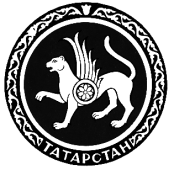 ТАТАРСТАН РЕСПУБЛИКАСЫФИНАНС  МИНИСТРЛЫГЫ11.03.2014№21-11-150л